Supplementary MaterialSupplementary TablesTable S1. Information of the tested microorganisms.Note: CCTCC (China Center for Type Culture Collection; Wuhan, Hubei, China); NA, Nutrient agar.Table S2. Inhibition rates of yeast VOCs to microbial growth.Note: Different lowercase letters indicate significant differences within a column according to Tukey-Kramer test (p < 0.05).Table S3. Influence of VOC of yeasts to the growth of A. thaliana at 20℃.Note: The test was carried out in two times, and the control (CK) was set twice; '*' indicates P < 0.05, compared with control using Dunnett’s test; '**' indicates P < 0.01, compared with control using Dunnett’s test. Table S4. Influence of VOC of yeasts to the growth of A. thaliana at 10℃.Note: “ND” means the plant was too small to measure; “-” means   data was lacked due to contamination; '*' indicates P < 0.05, compared with control using Dunnett’s test; '**' indicates P < 0.01, compared with control using Dunnett’s test.Table S5. Detected new VOCs in yeast- A. thaliana co-culture system.Note: MW, molecular weight; RI, Retention time; -, not detected.Supplementary Figures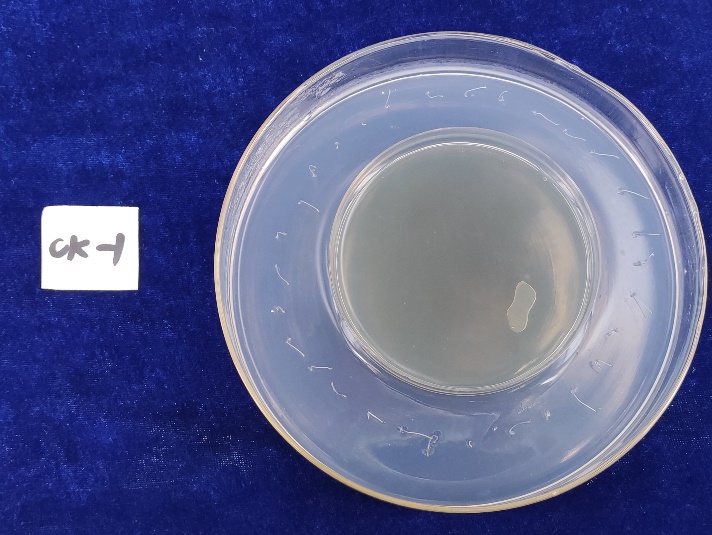 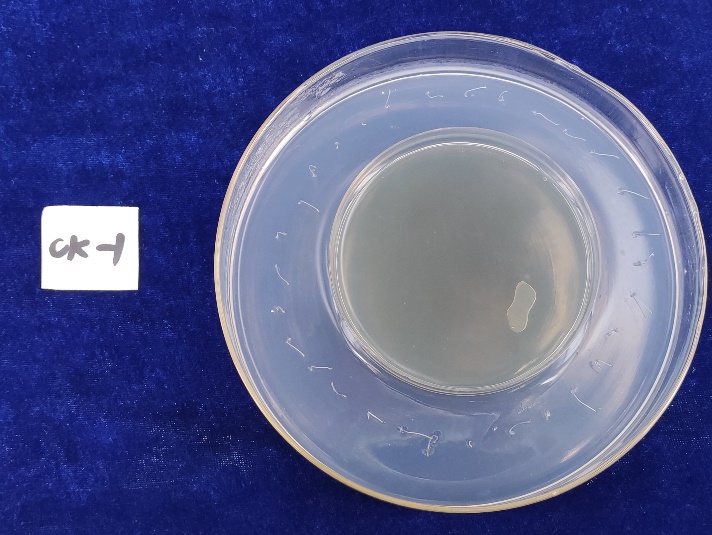 Figure S1. Inside space in the experiment of the effect of mVOCs on seed germination.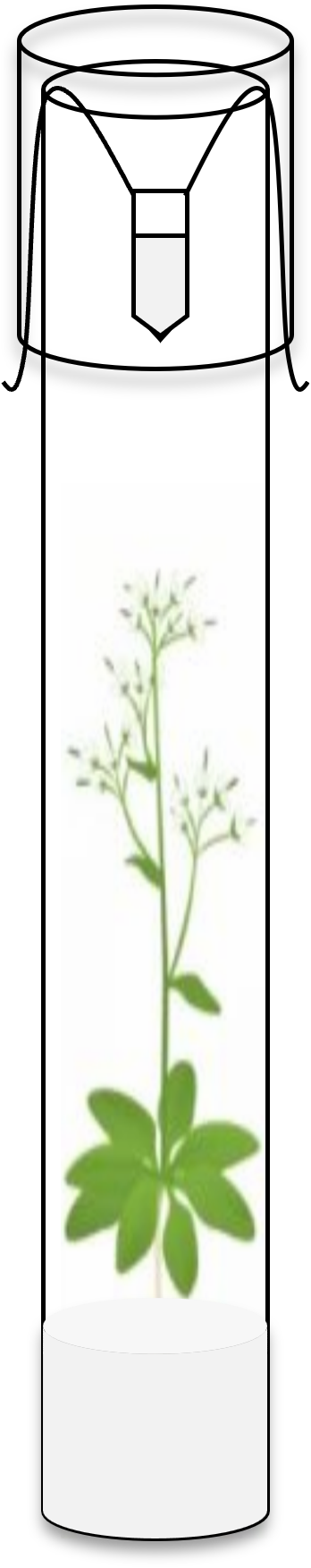 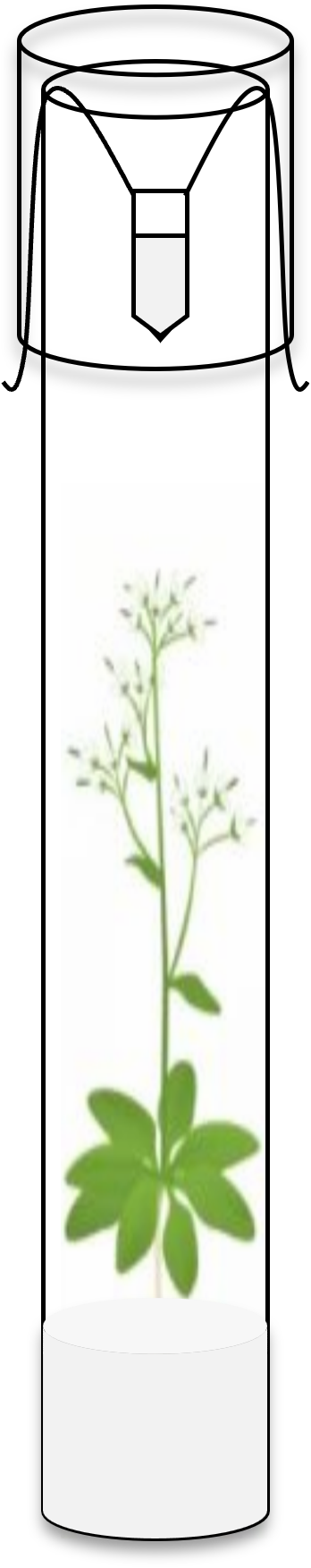 Figure S2. Mode pattern of mVOC- A. thaliana co-culture system.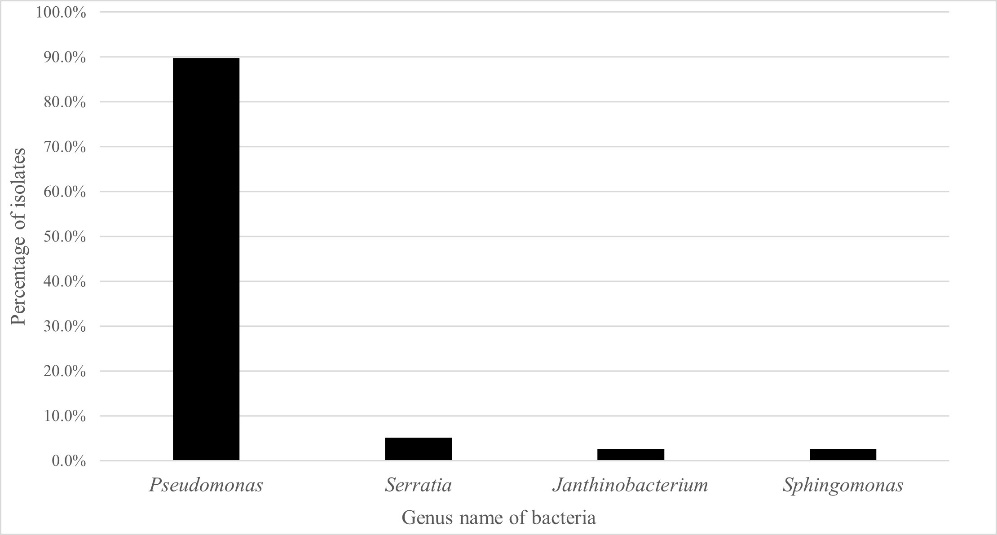 Figure S3. Genera distribution of all isolated yeasts from Arctic flowers.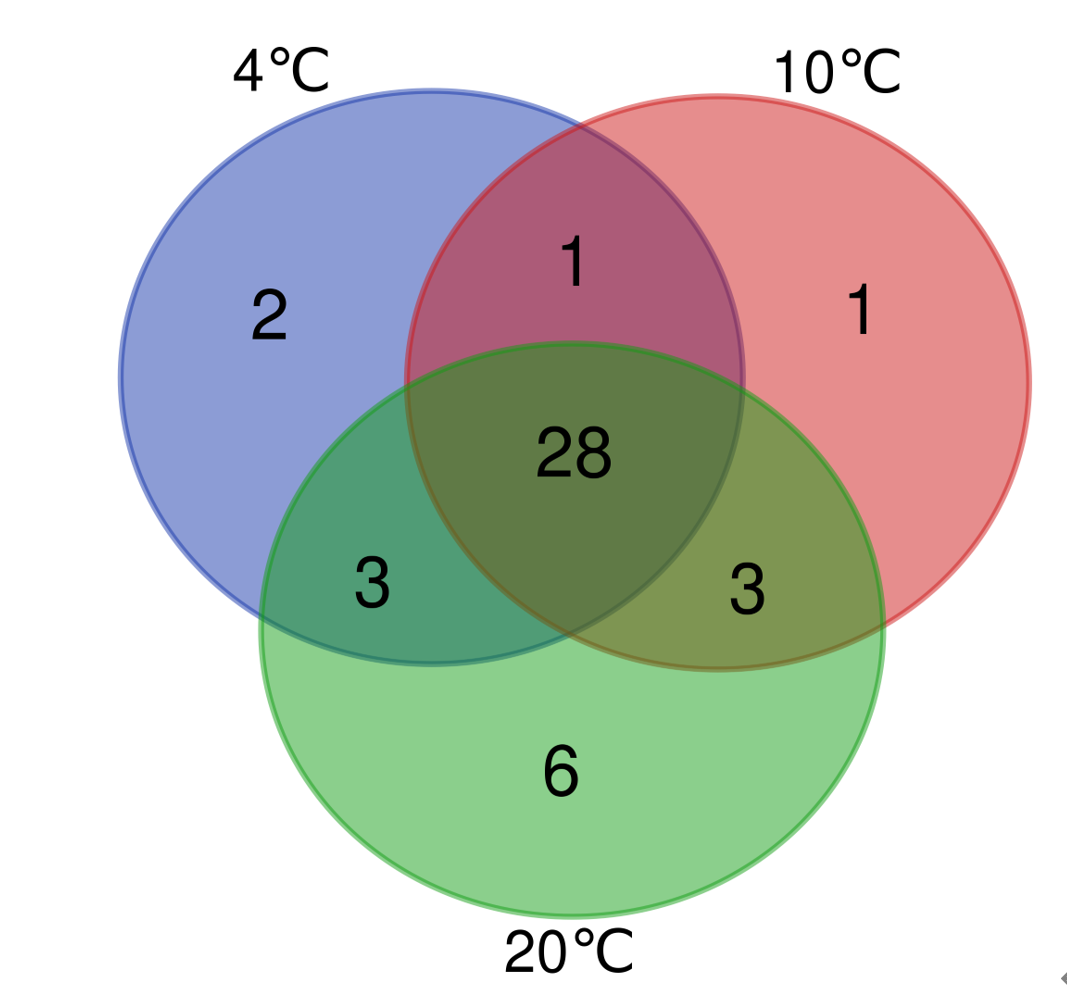 Figure S4. Venn diagram of the mVOC components at varying incubation temperatures.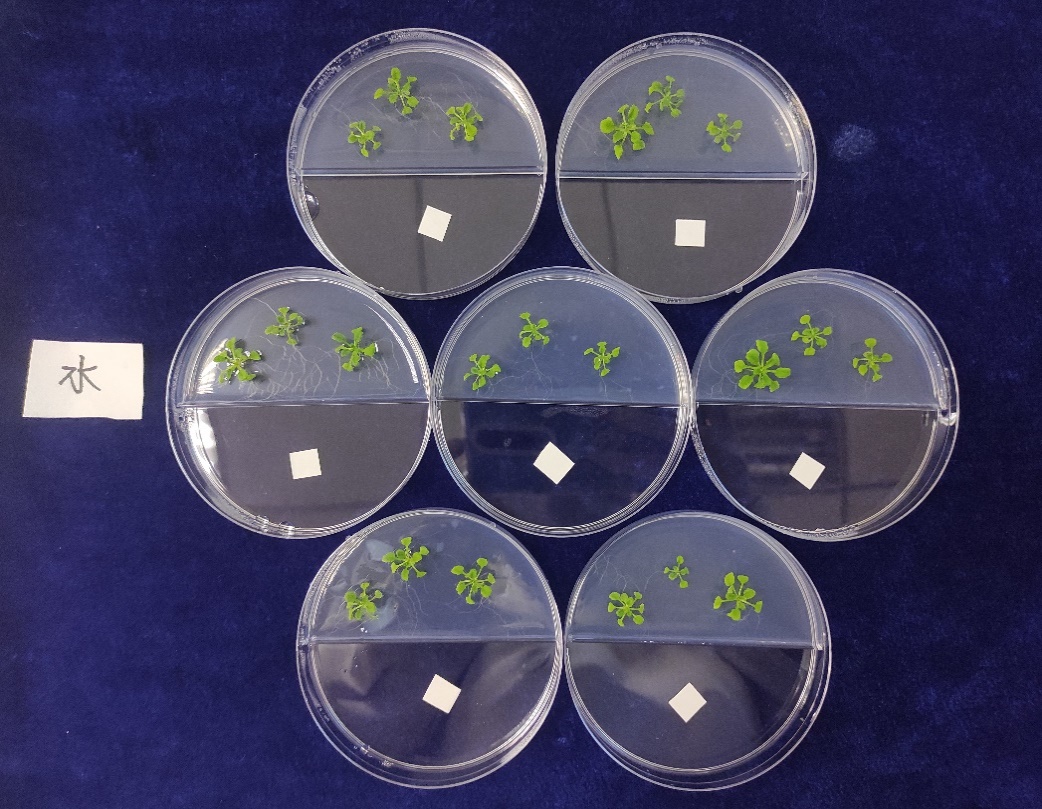 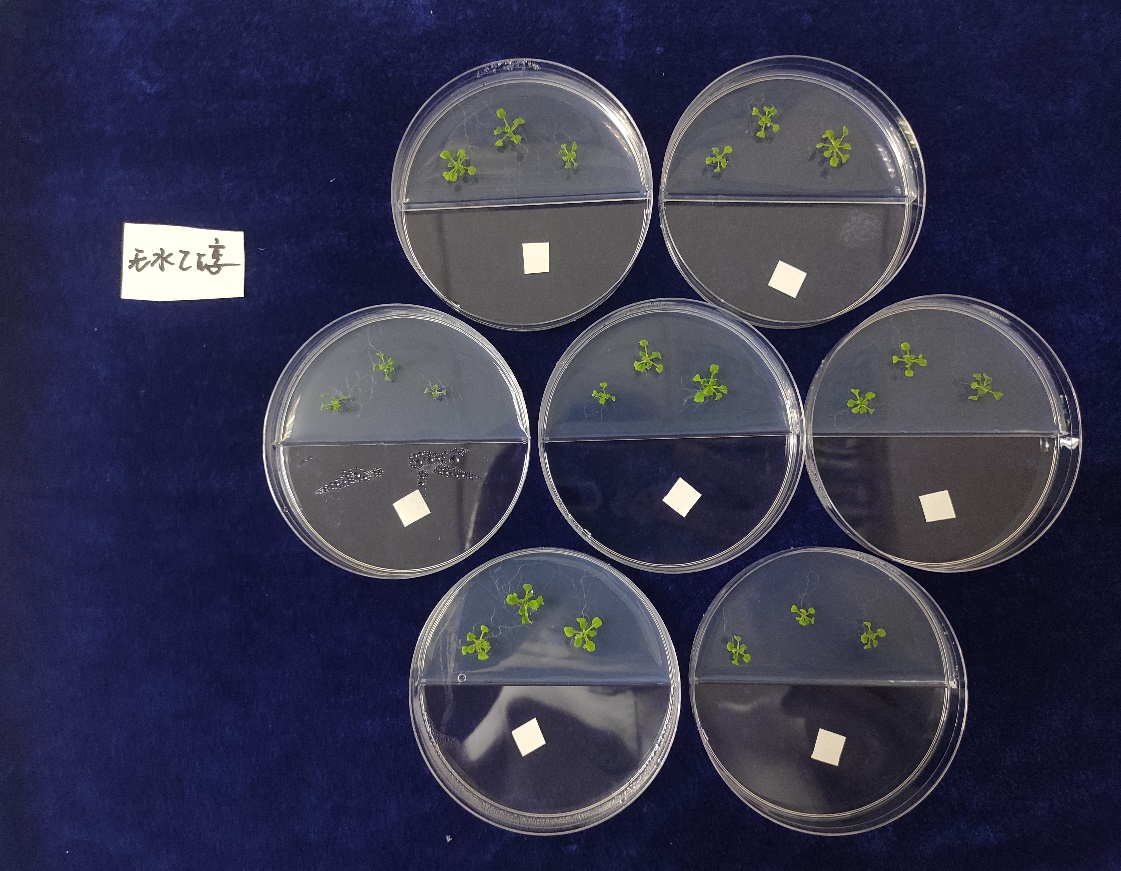 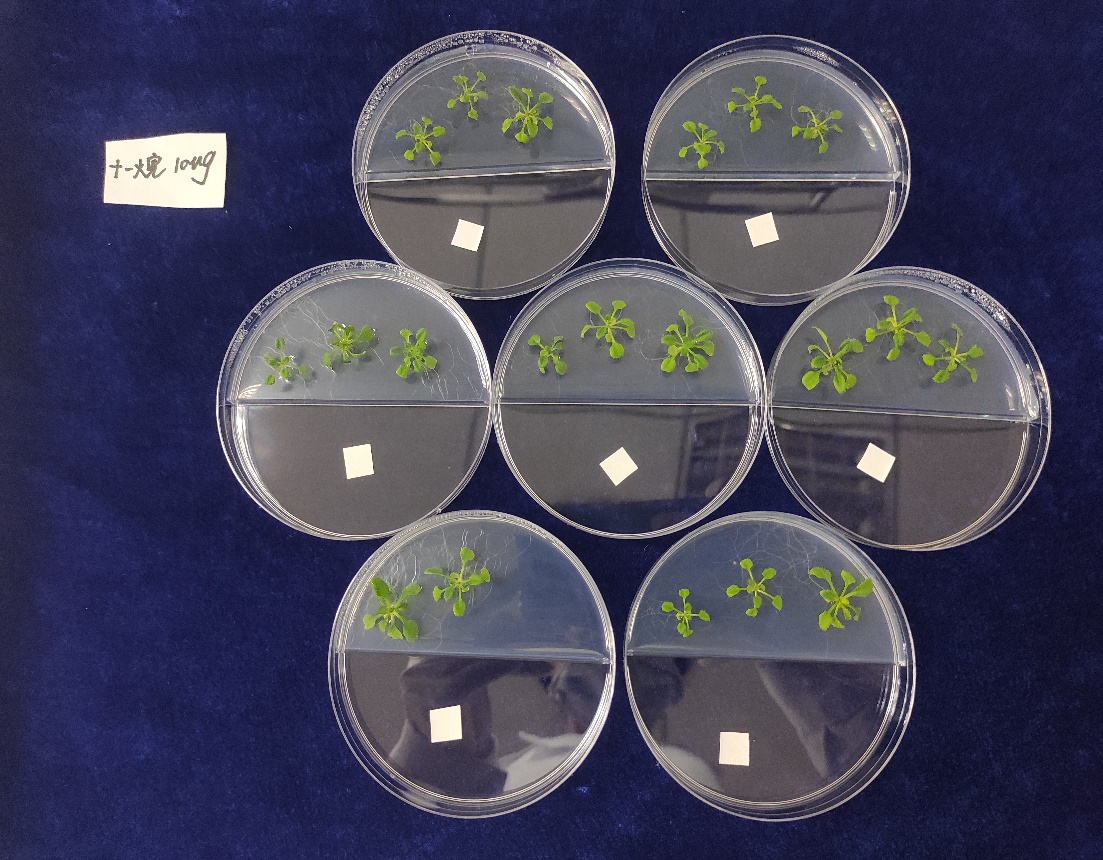 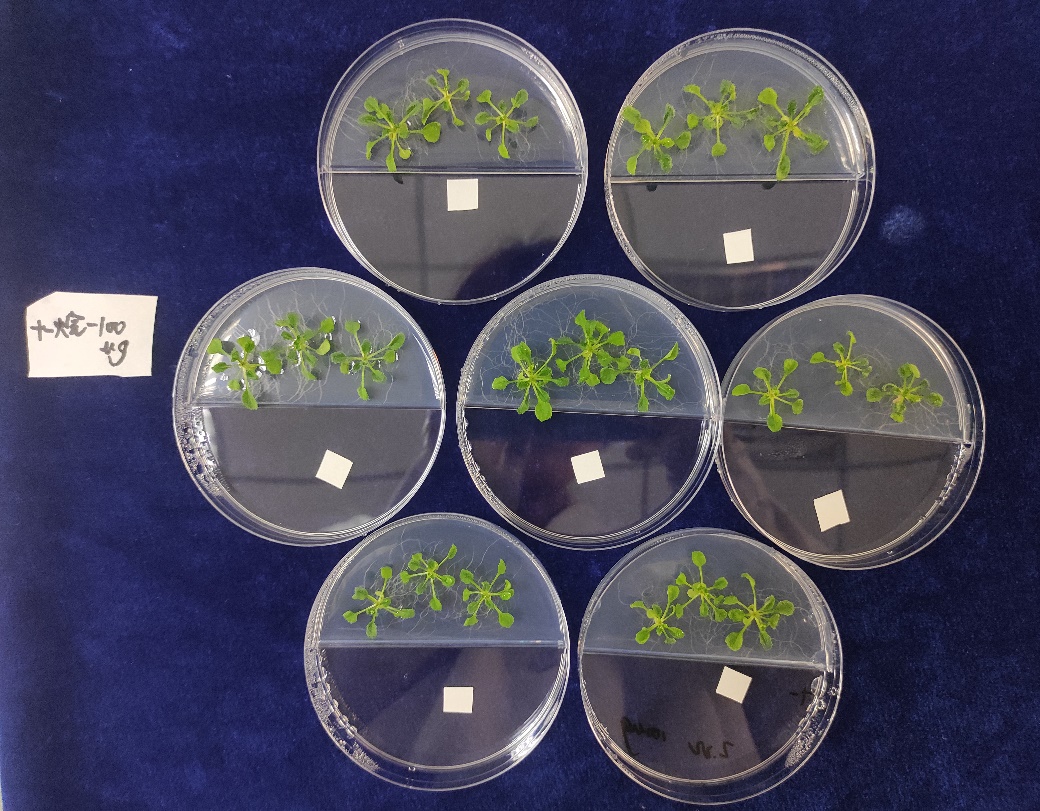 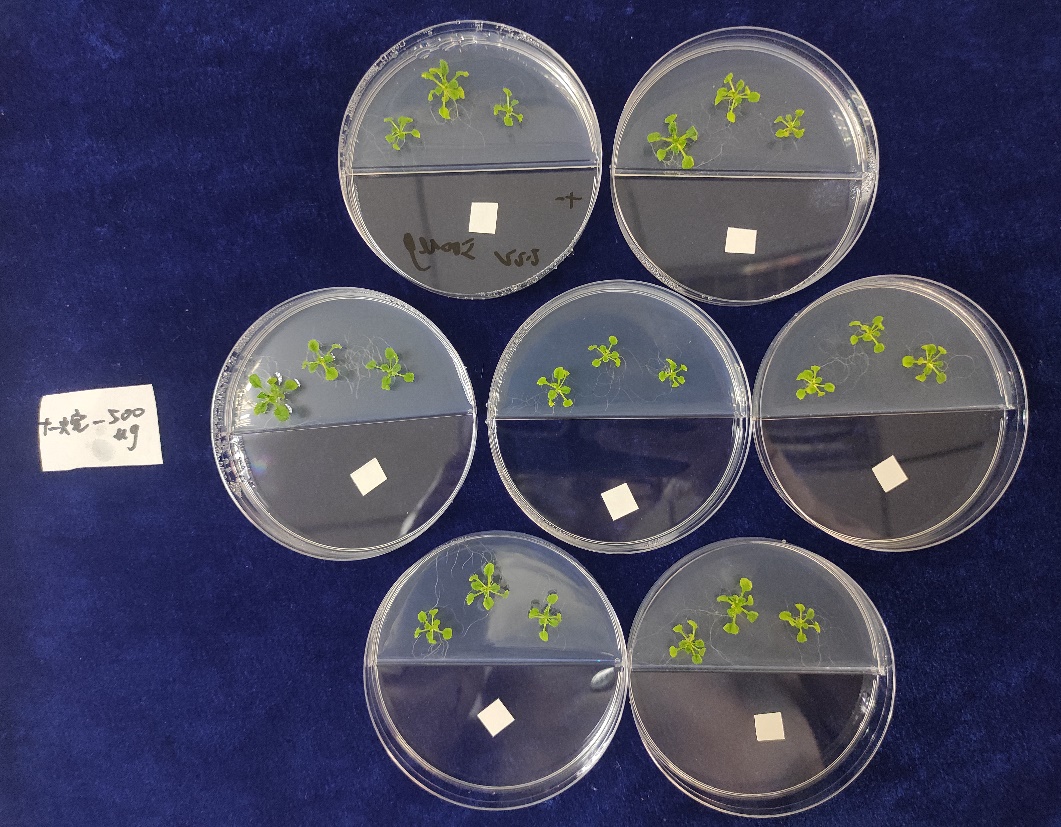 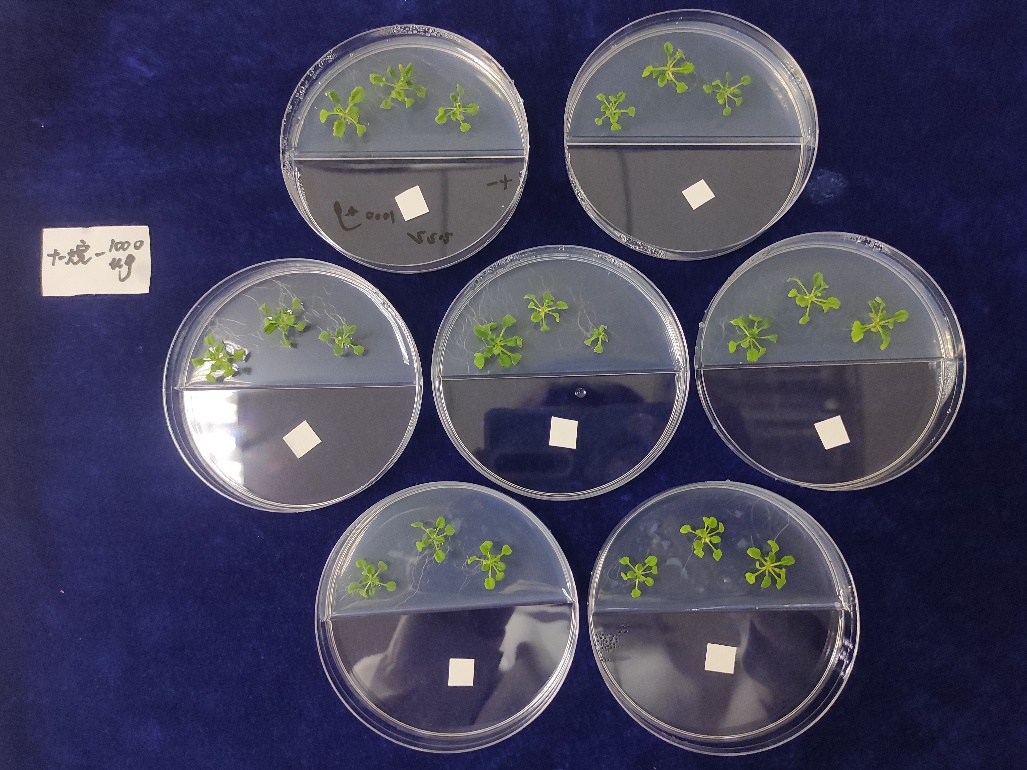 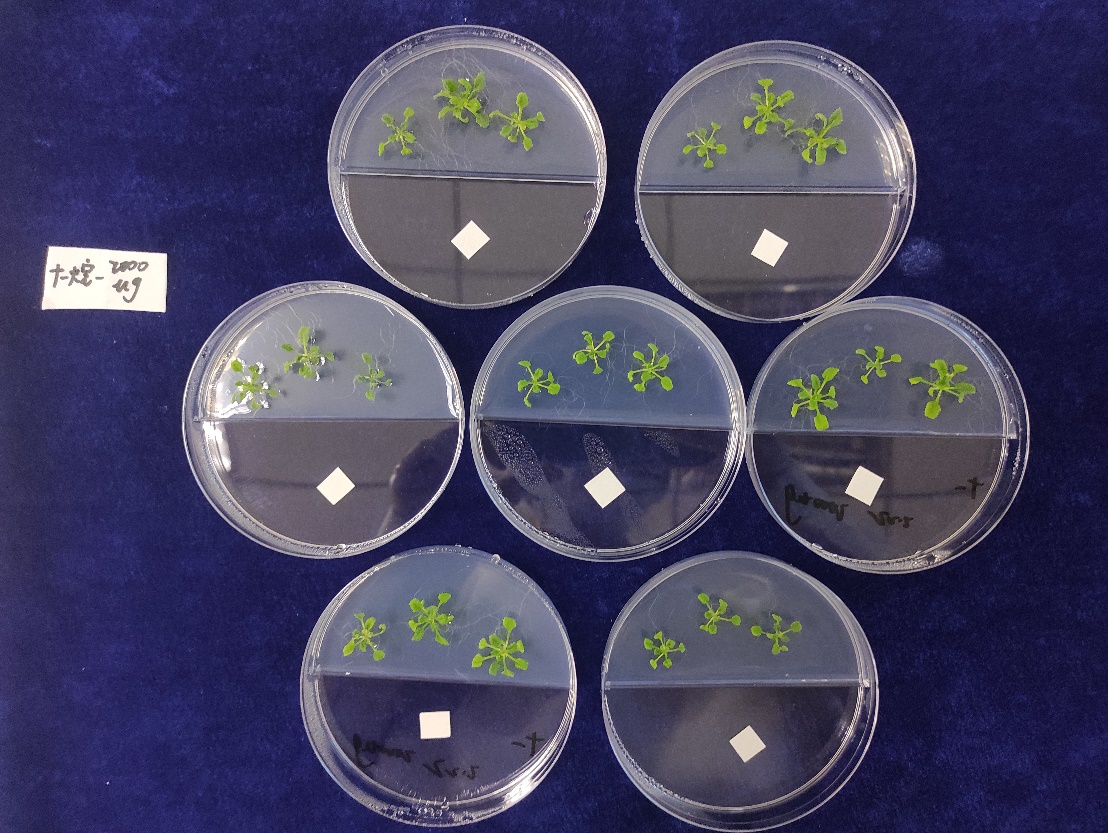 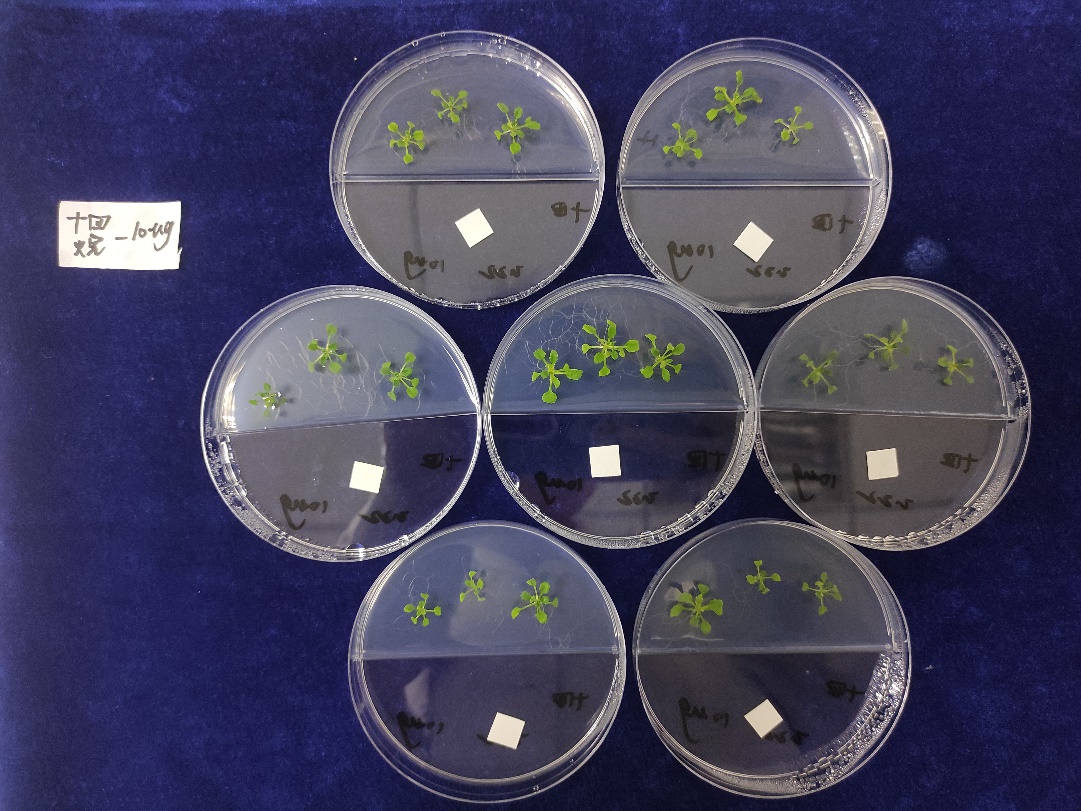 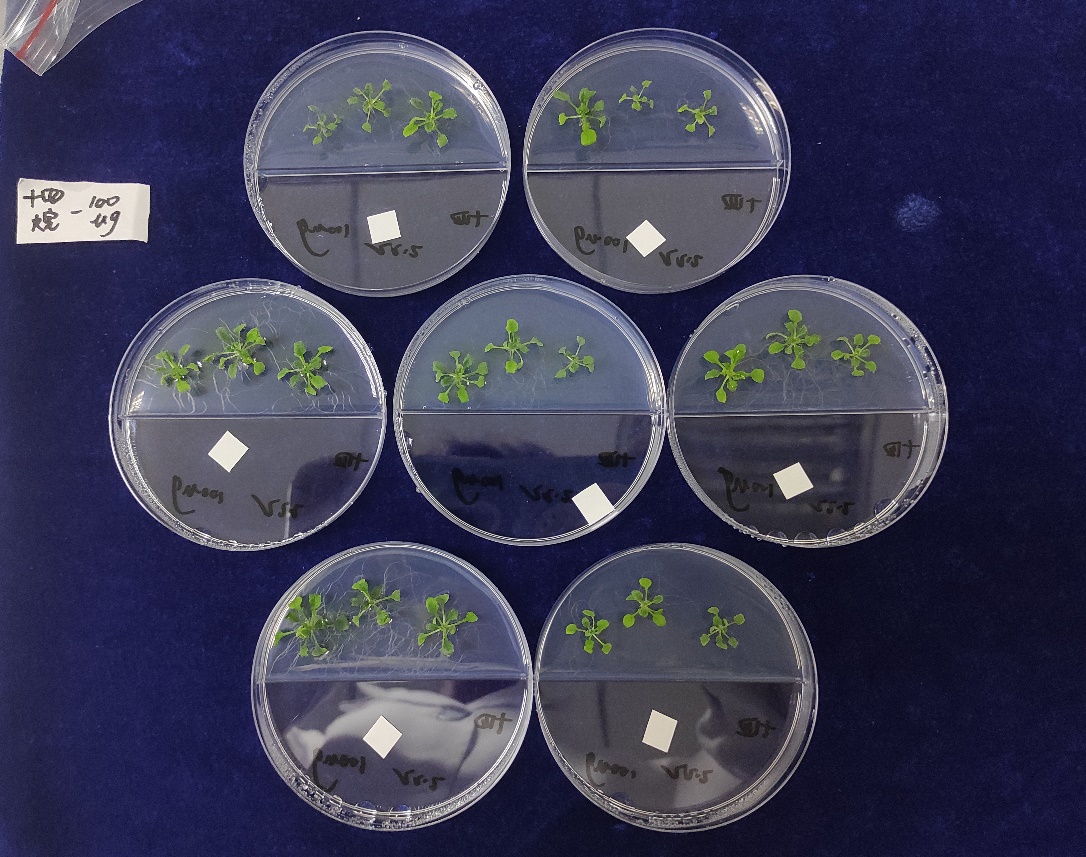 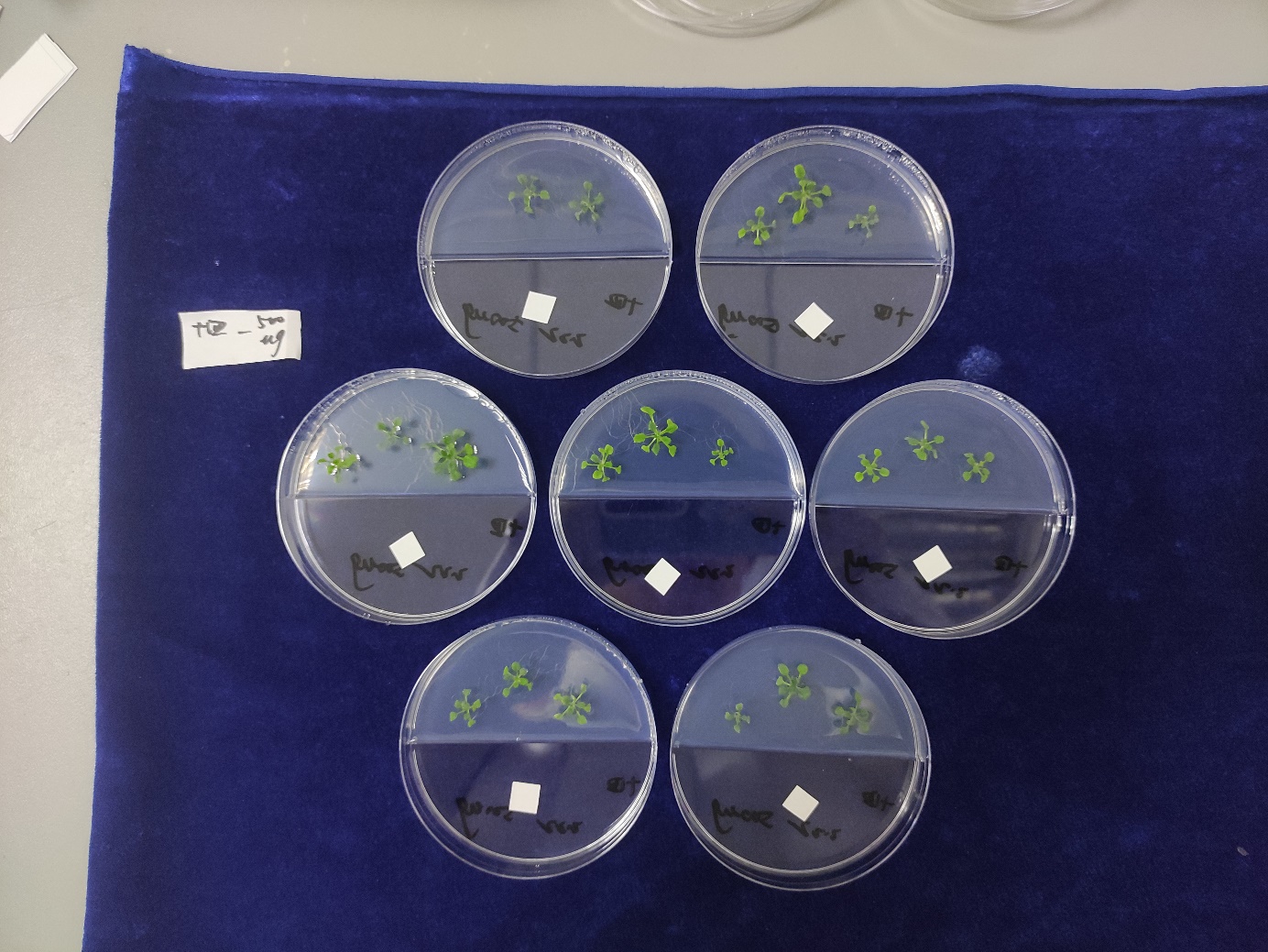 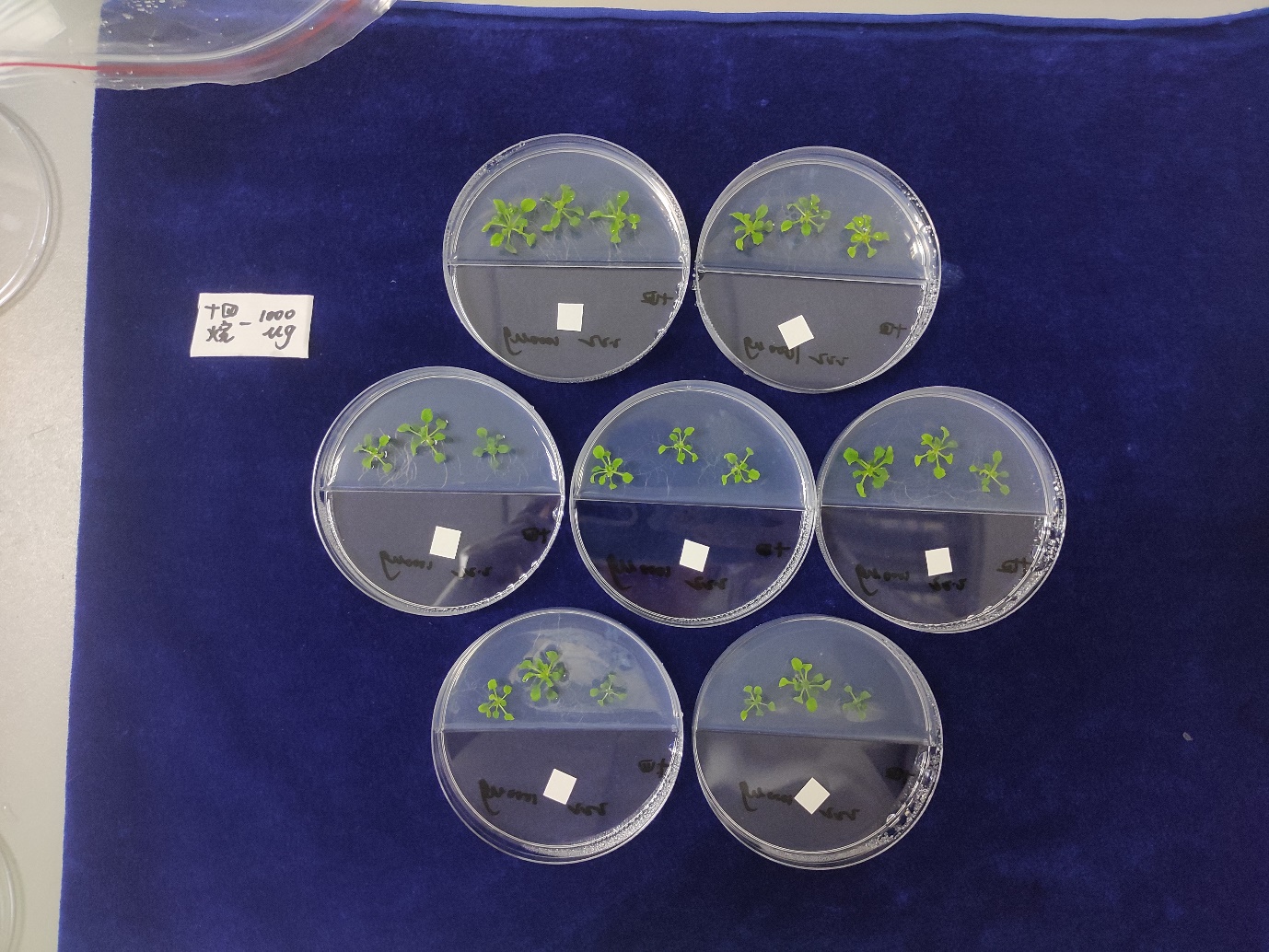 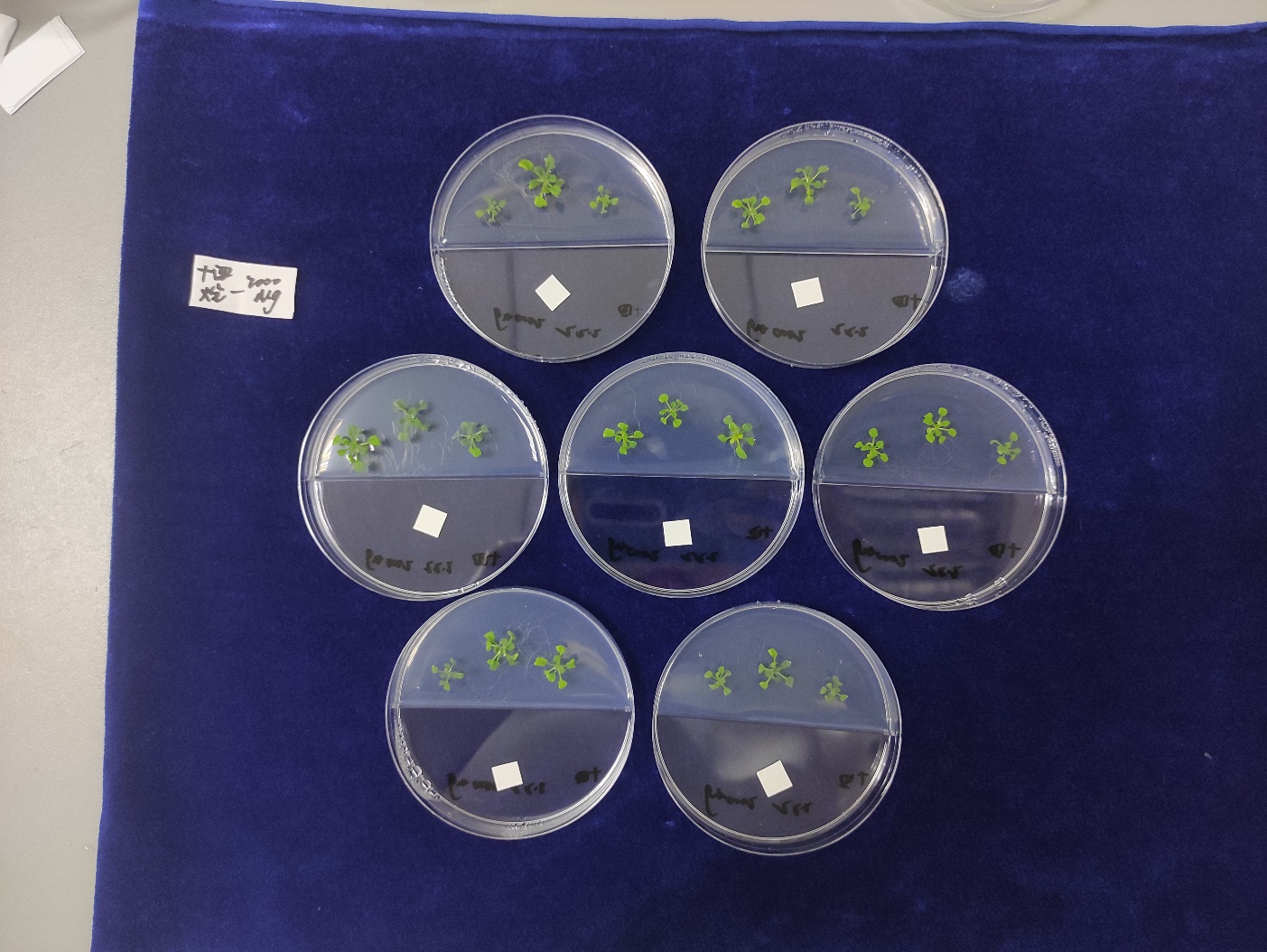 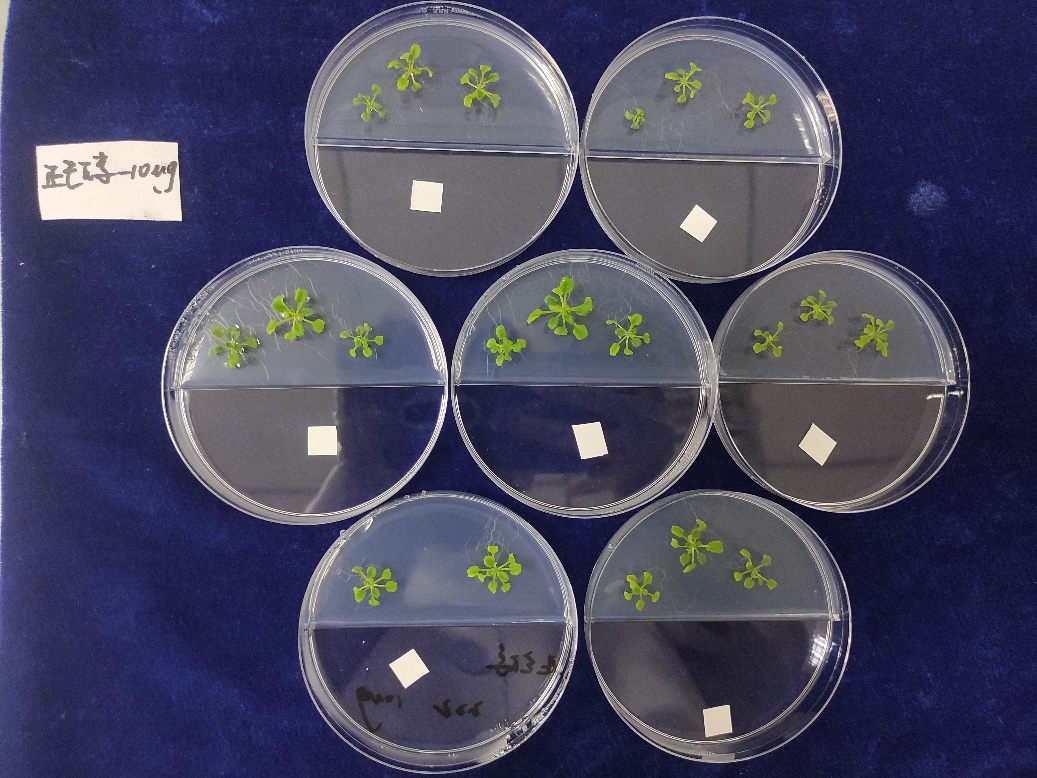 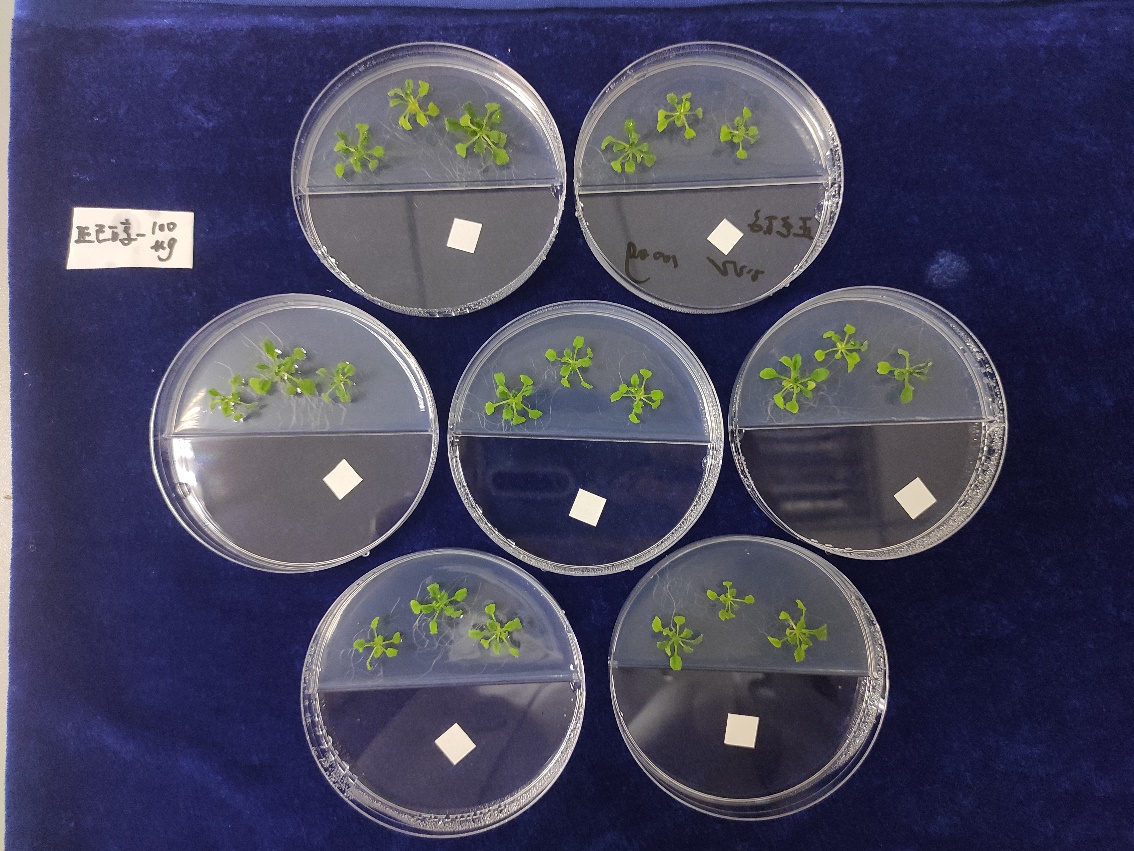 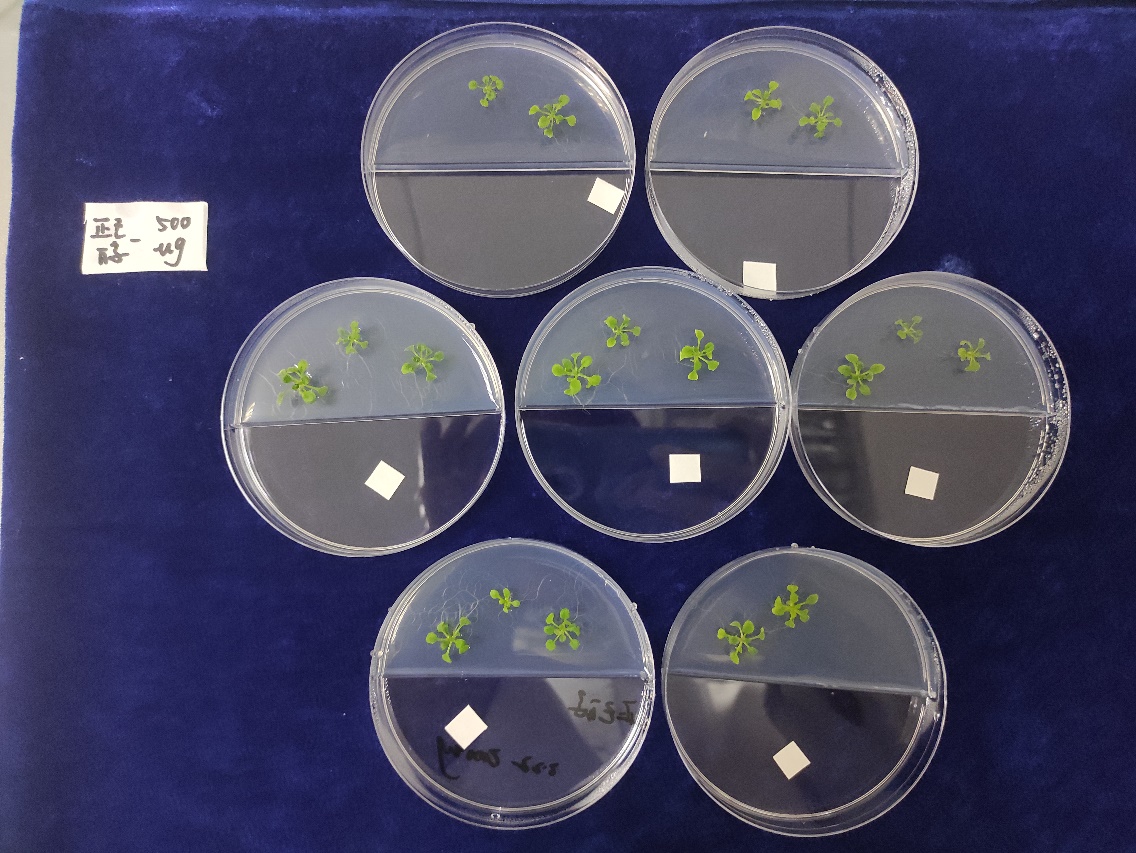 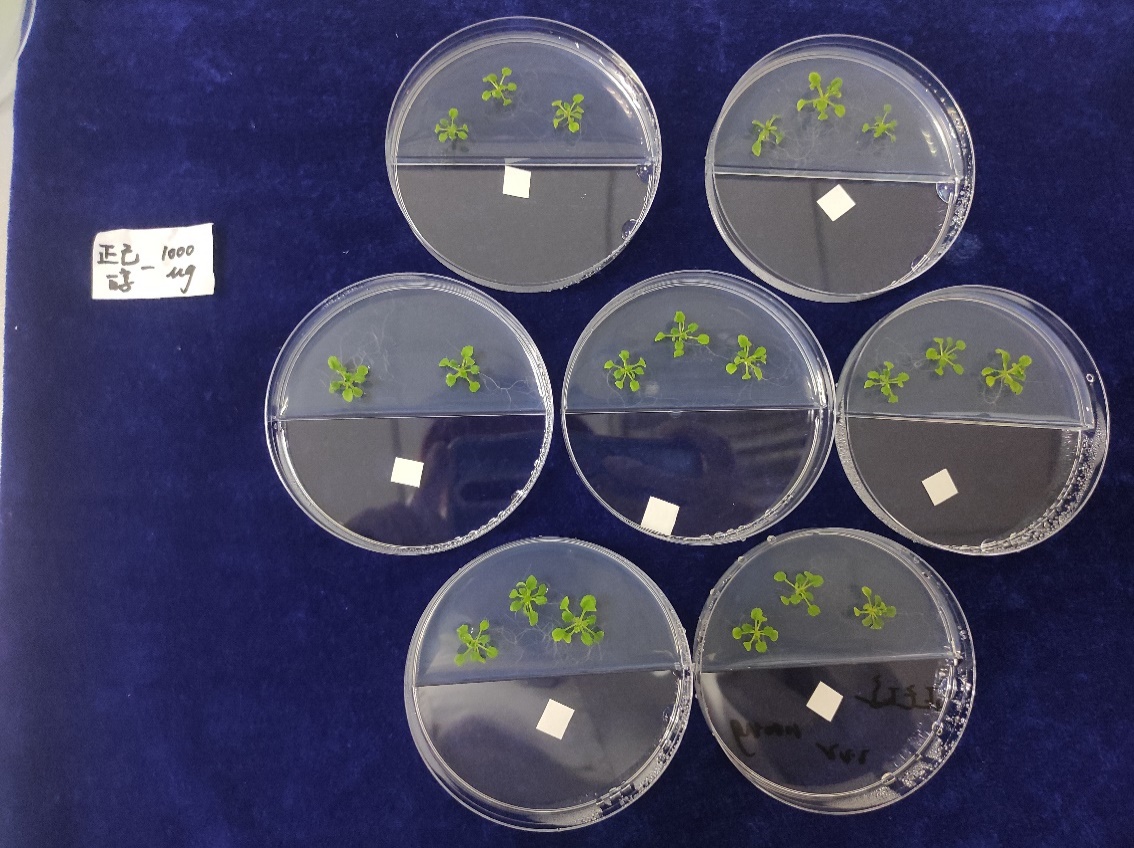 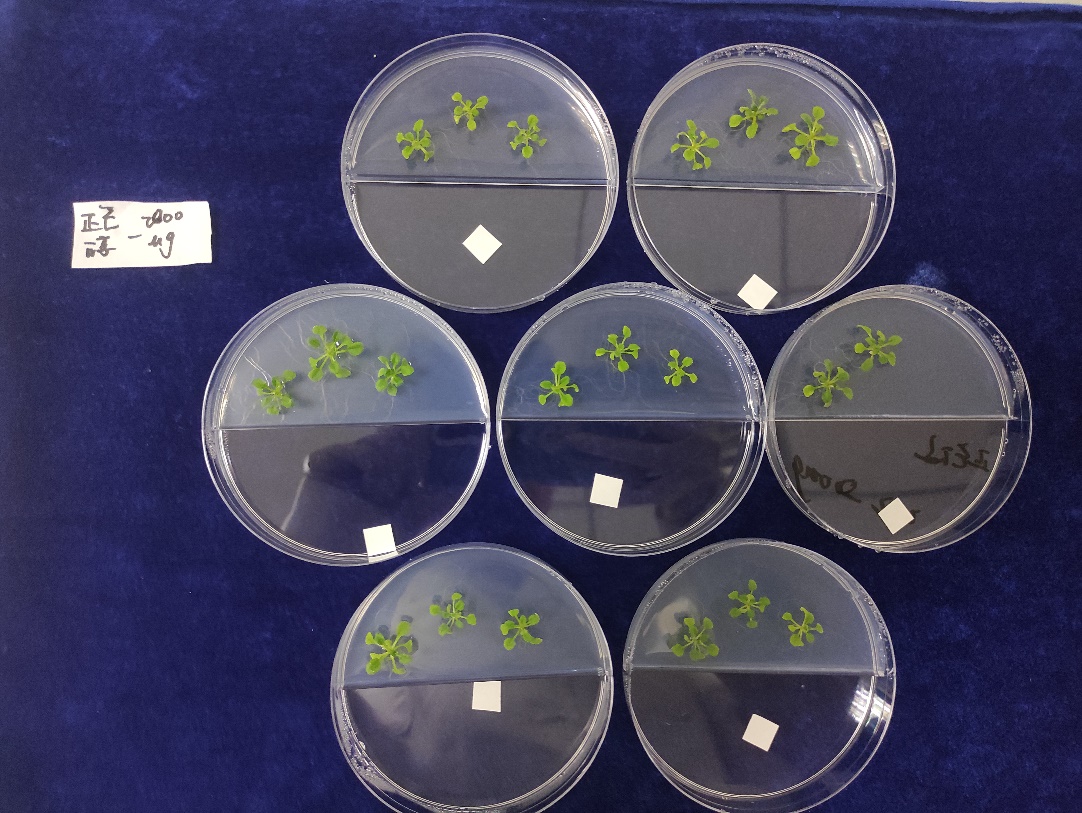 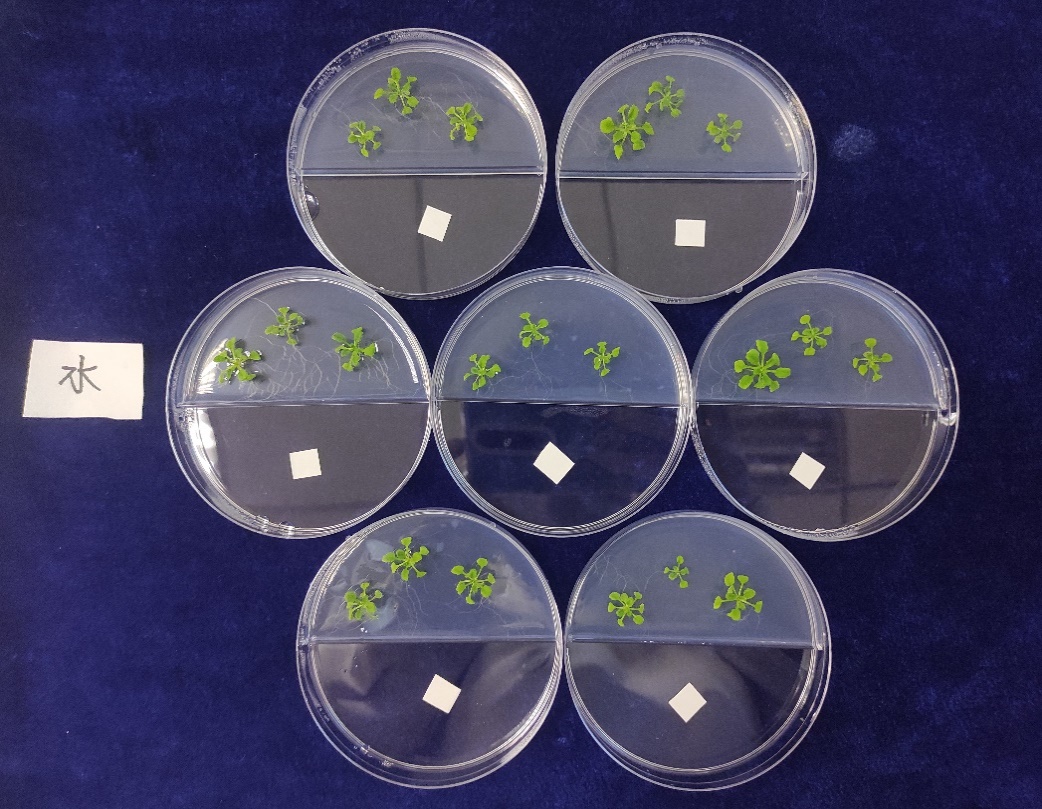 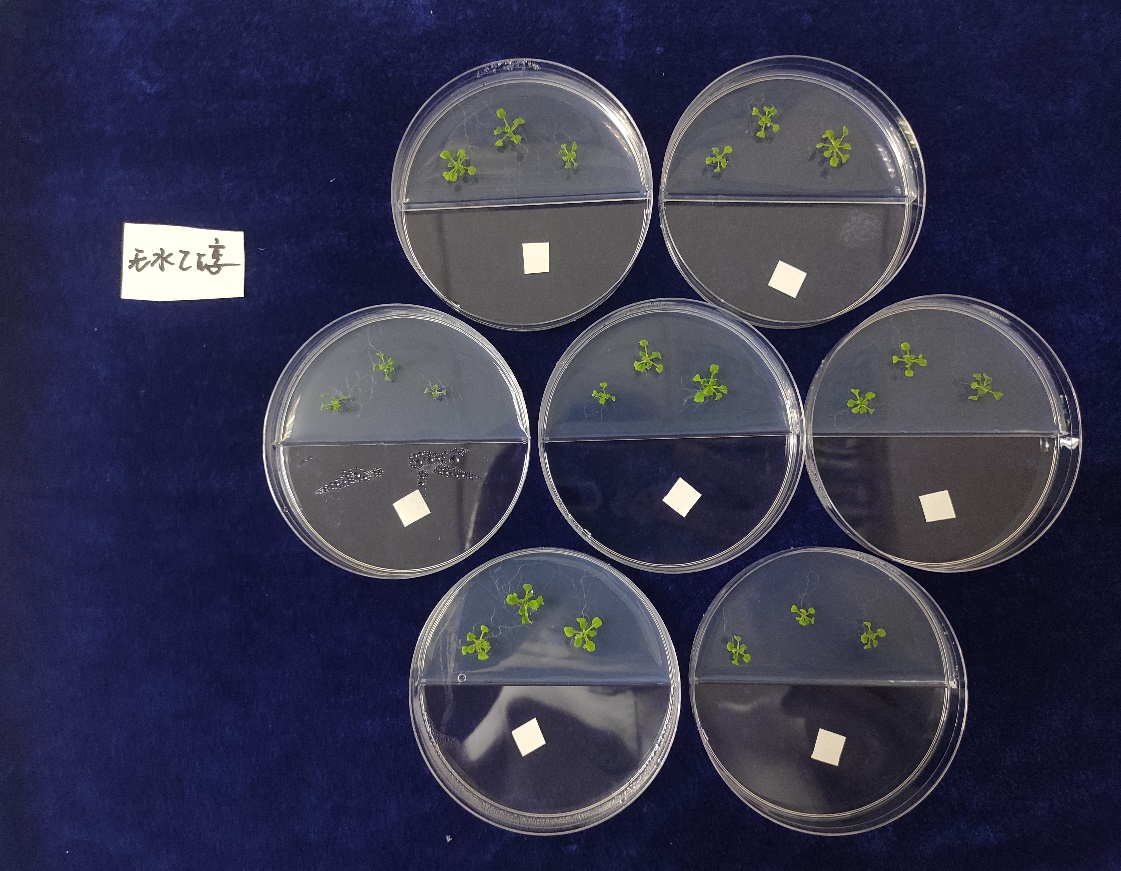 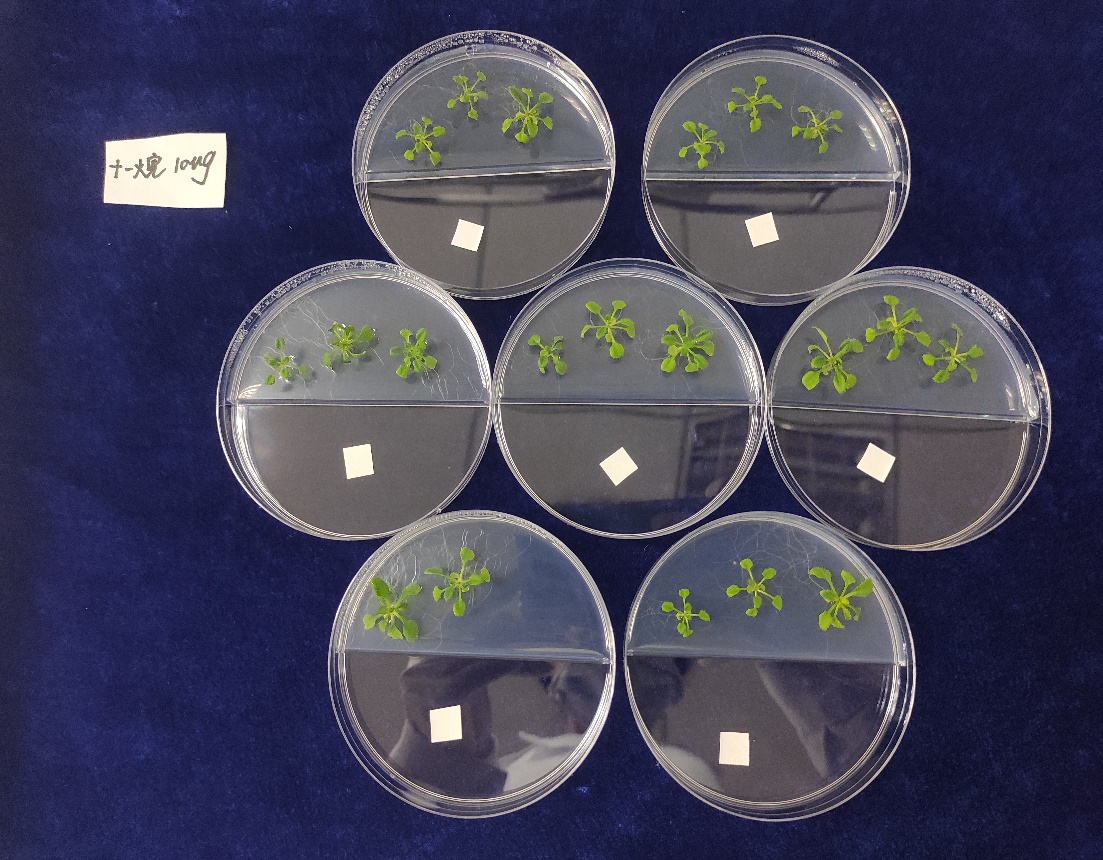 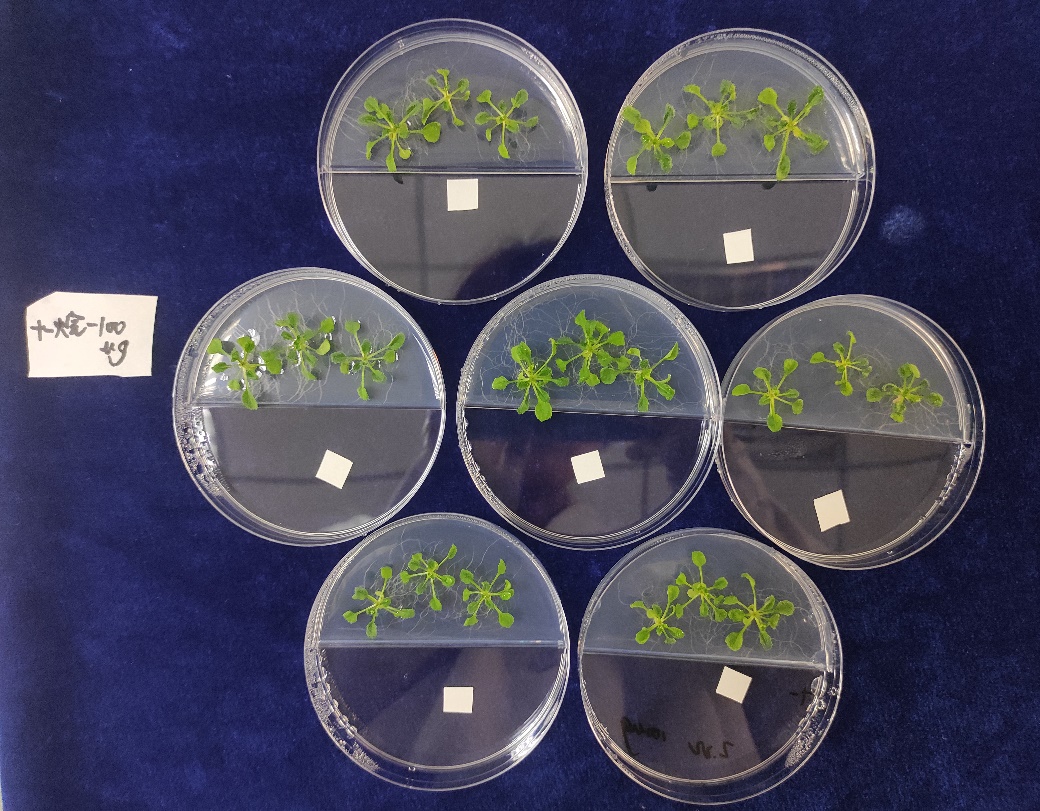 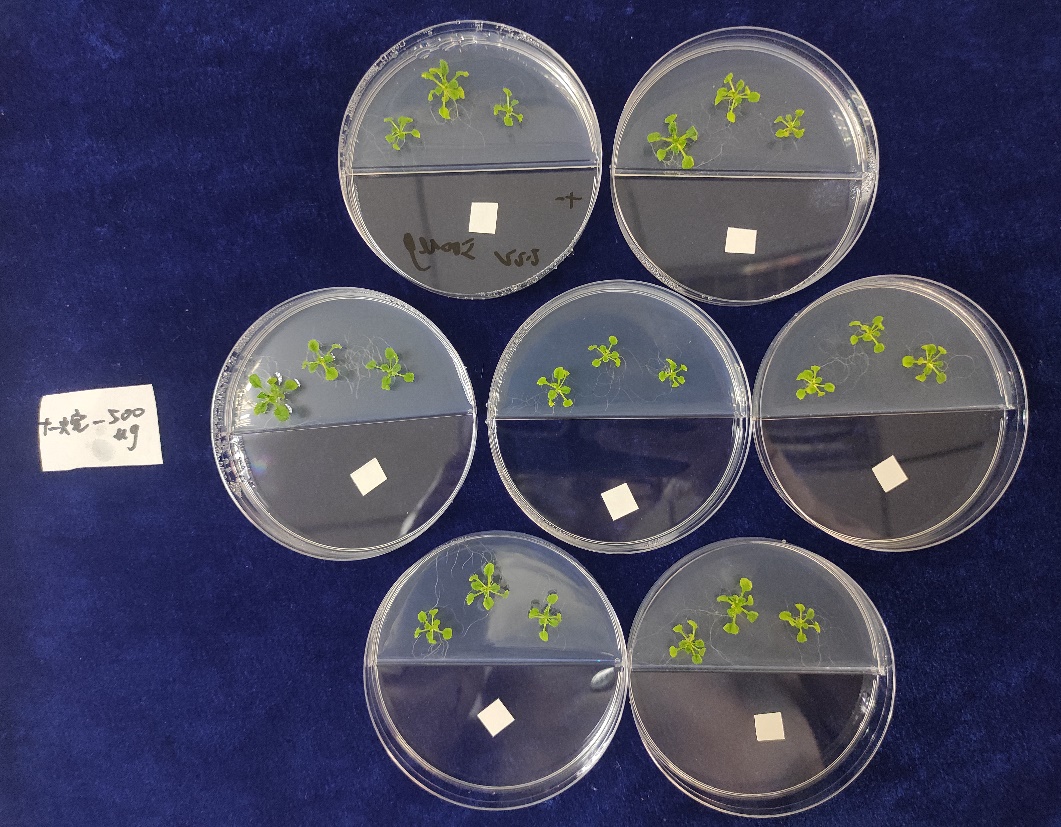 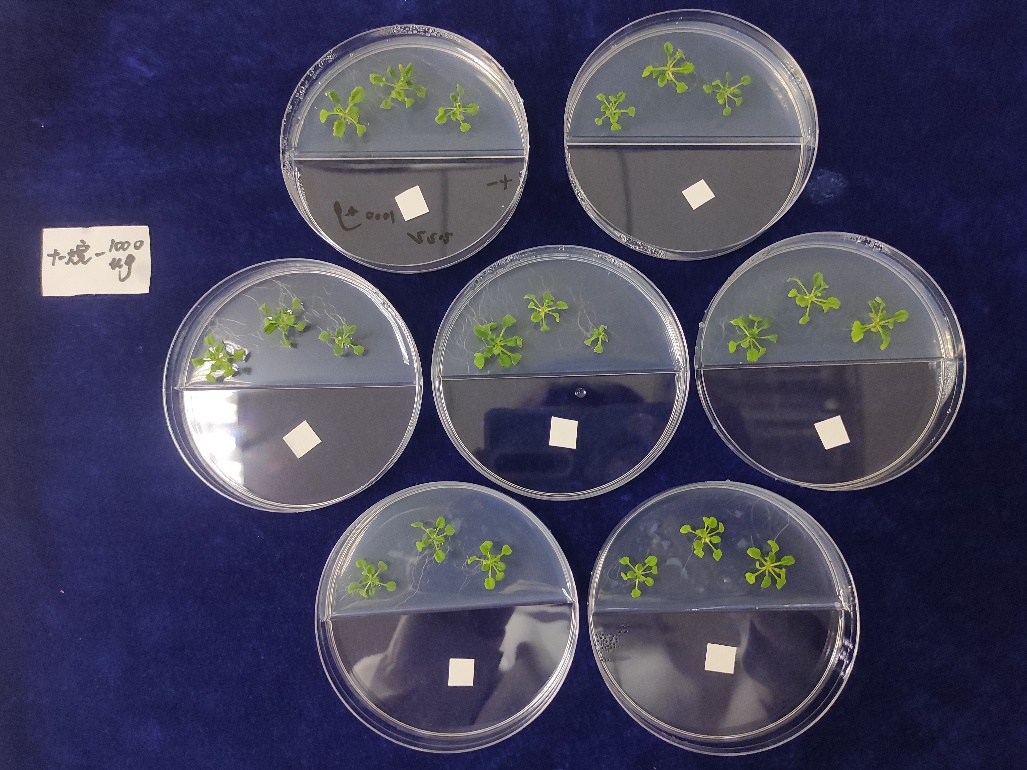 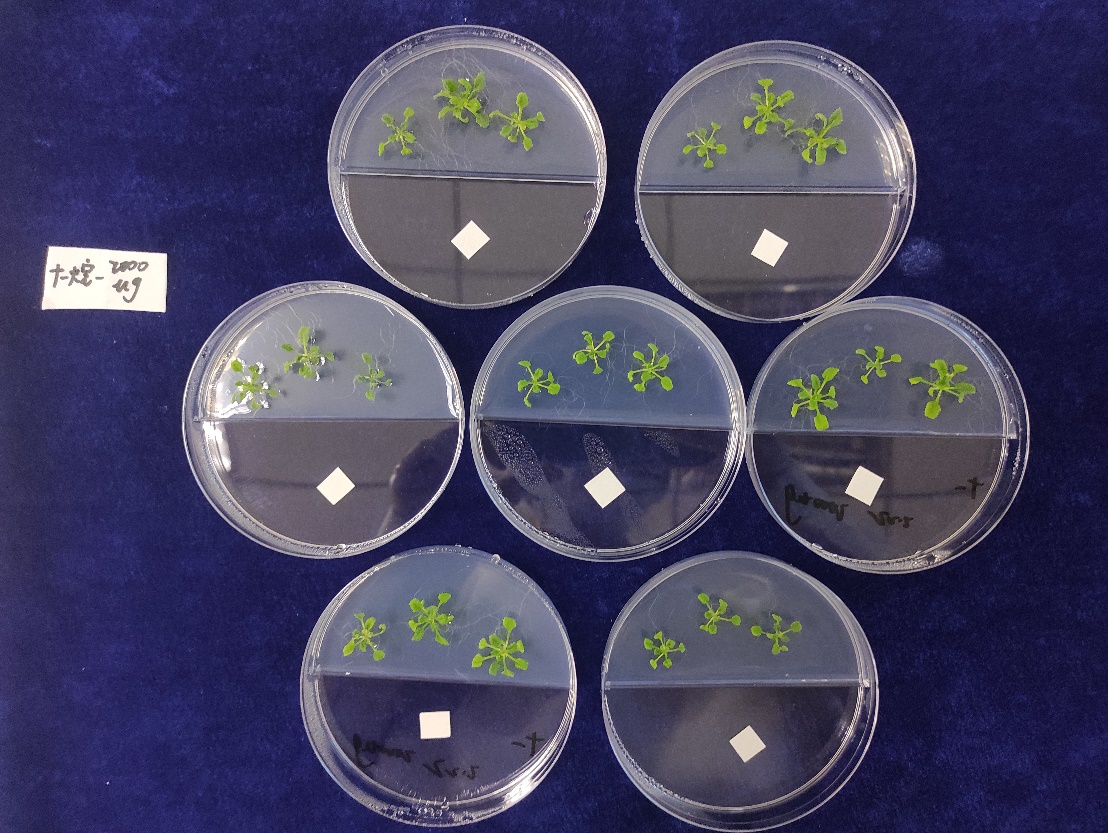 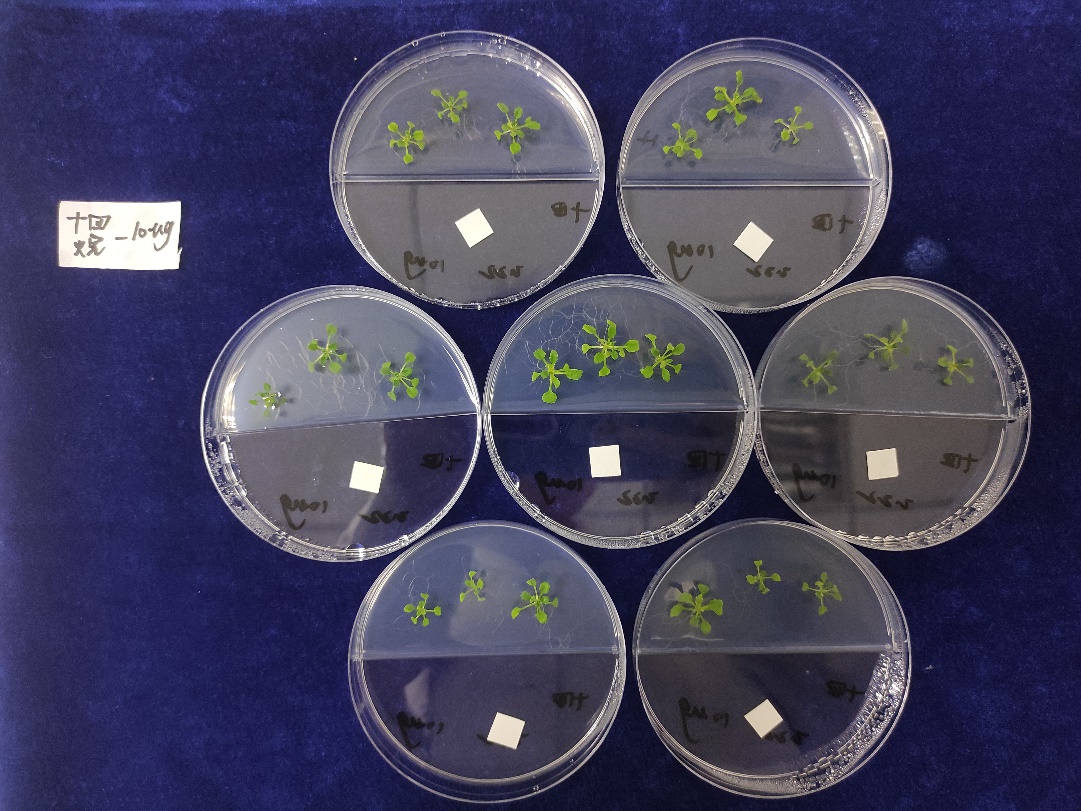 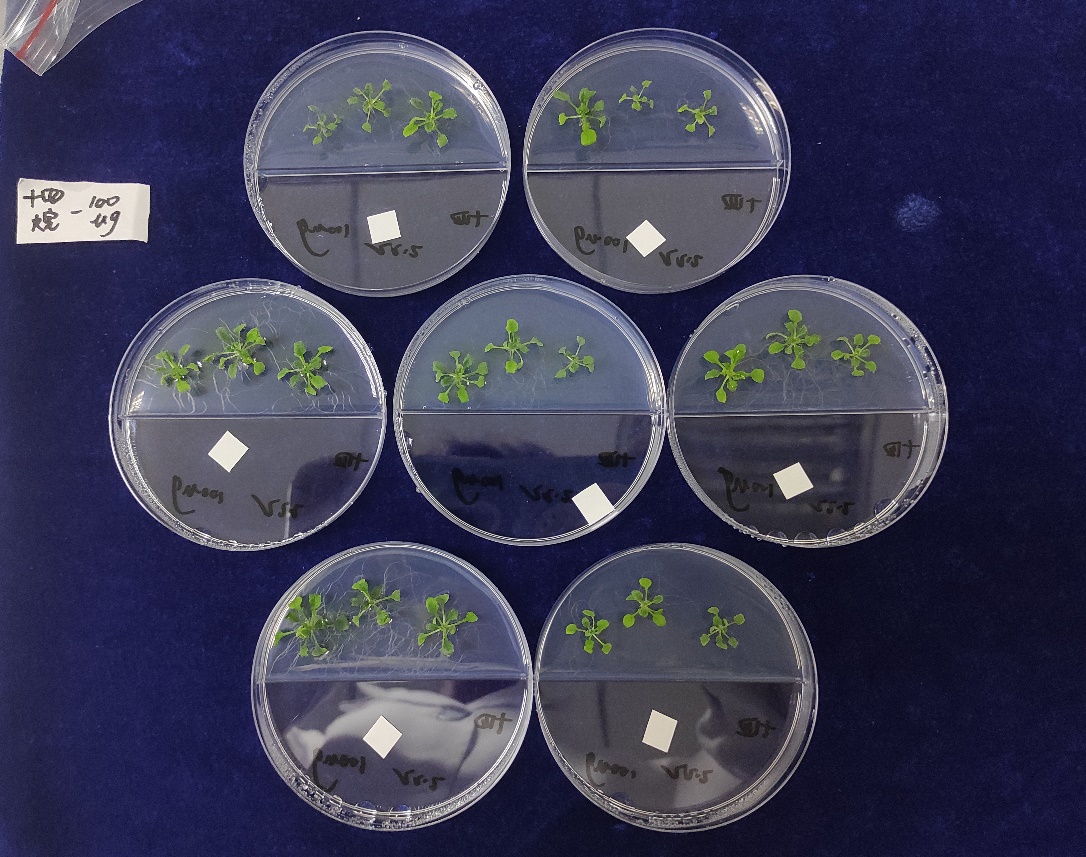 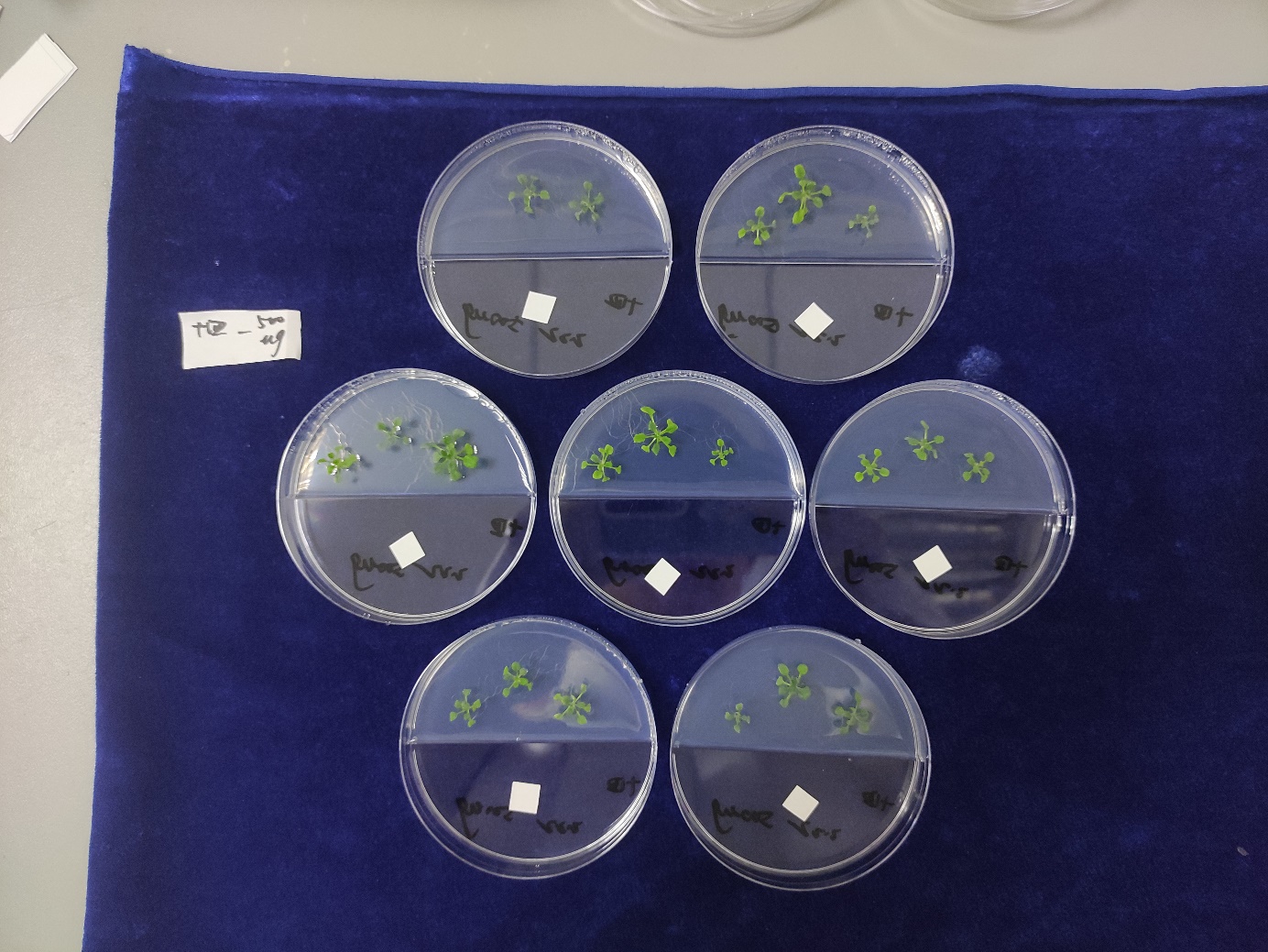 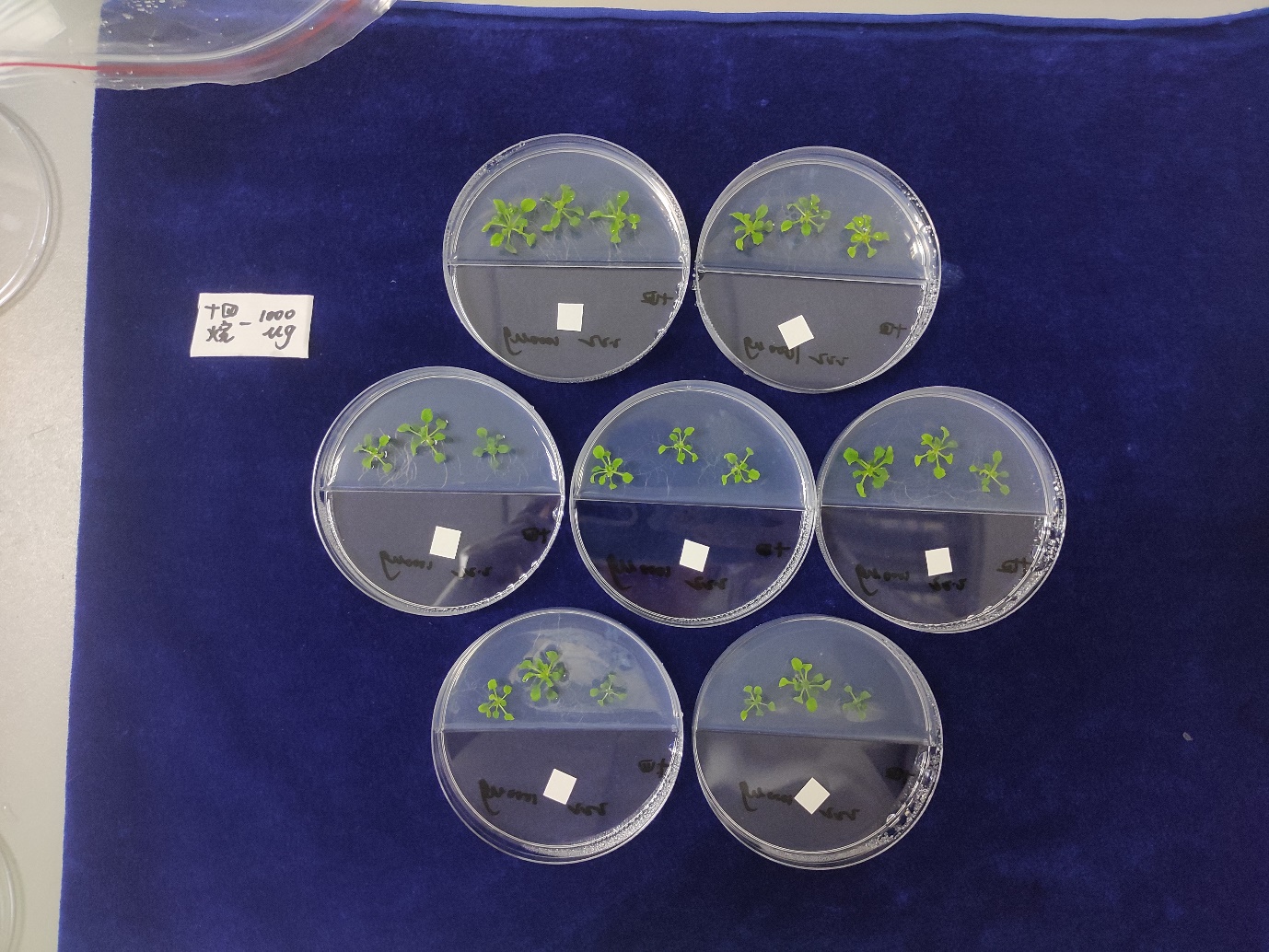 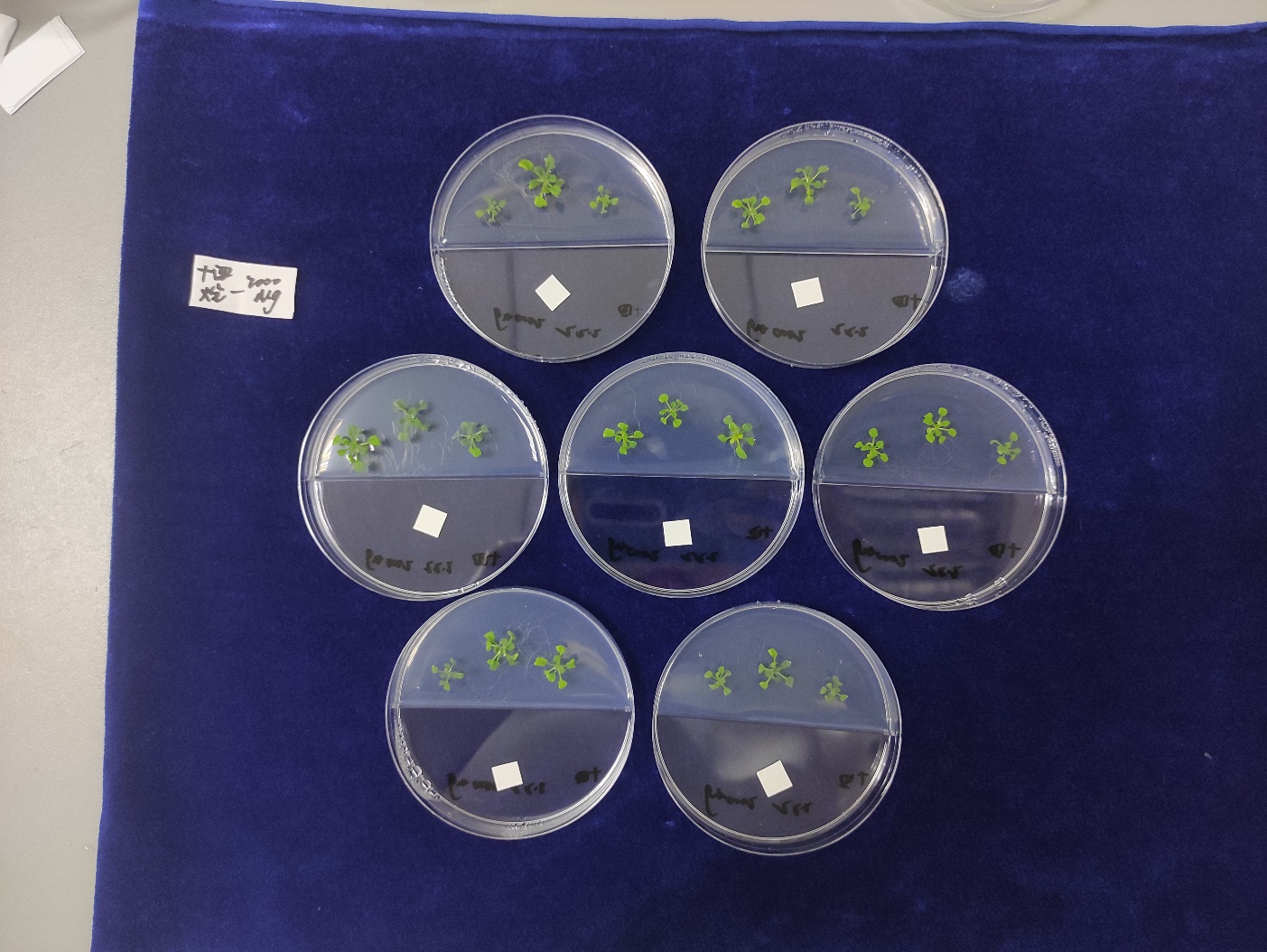 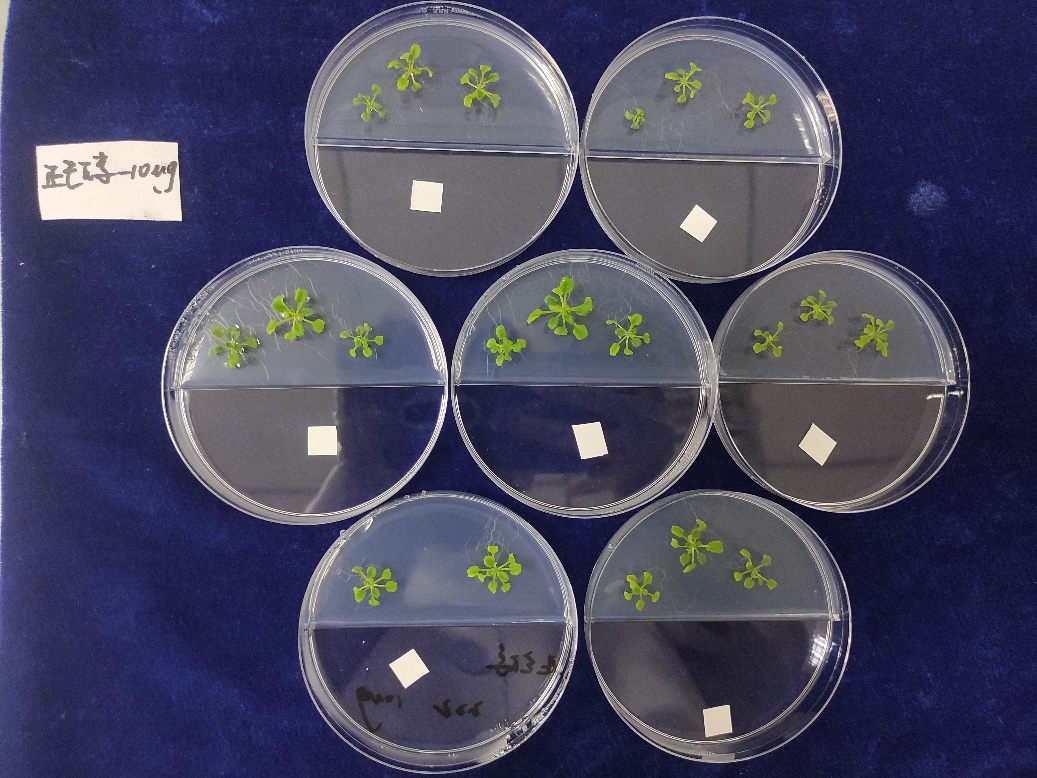 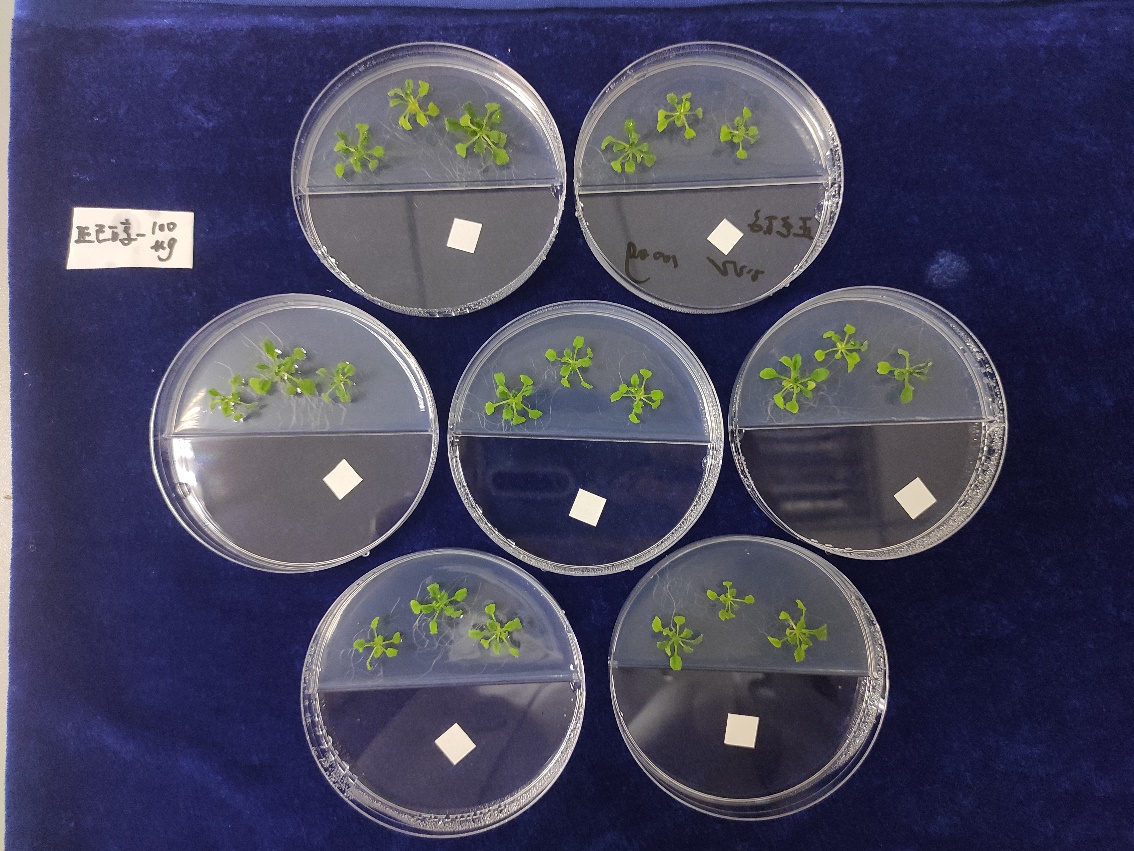 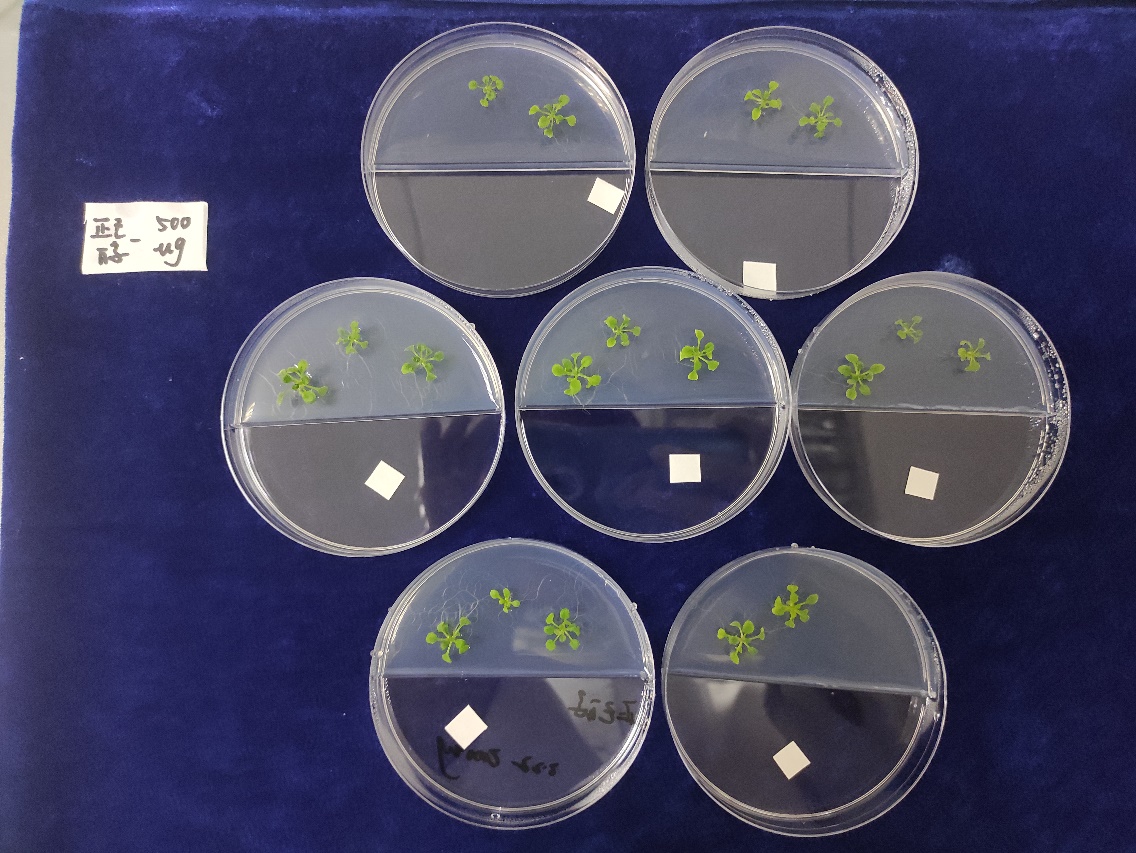 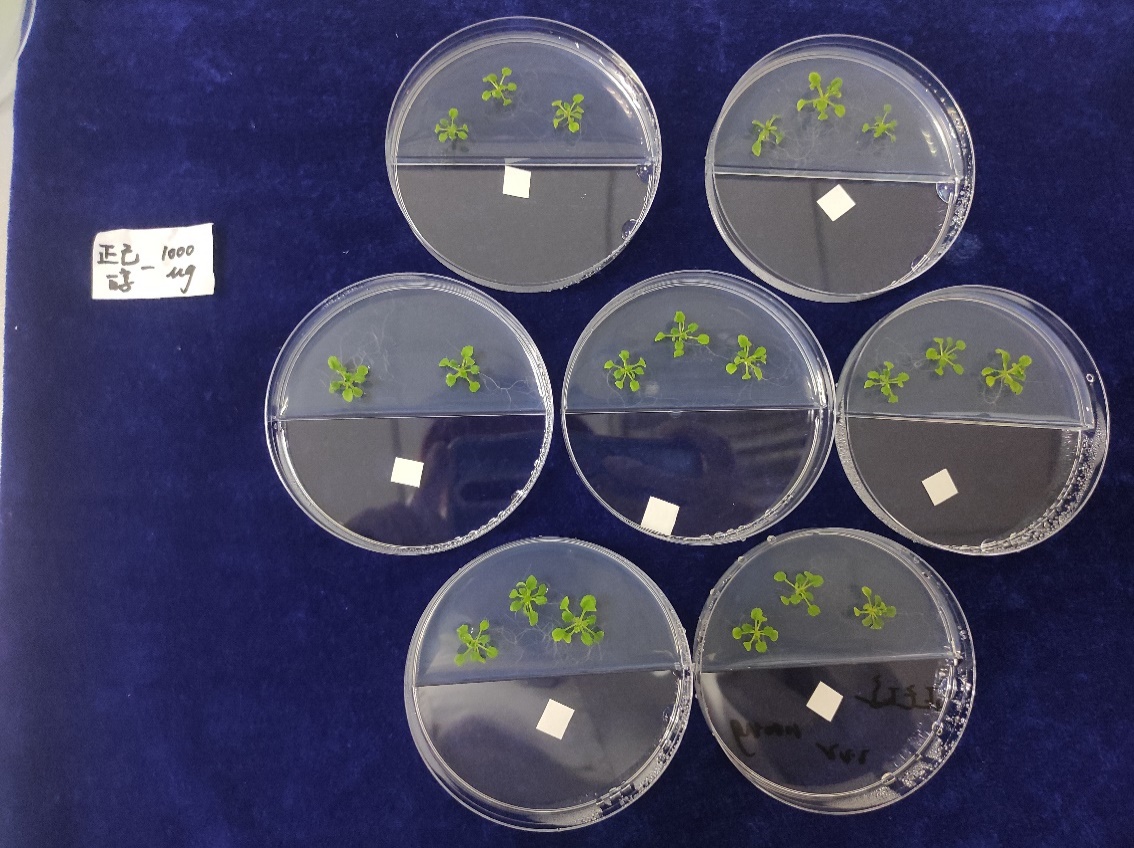 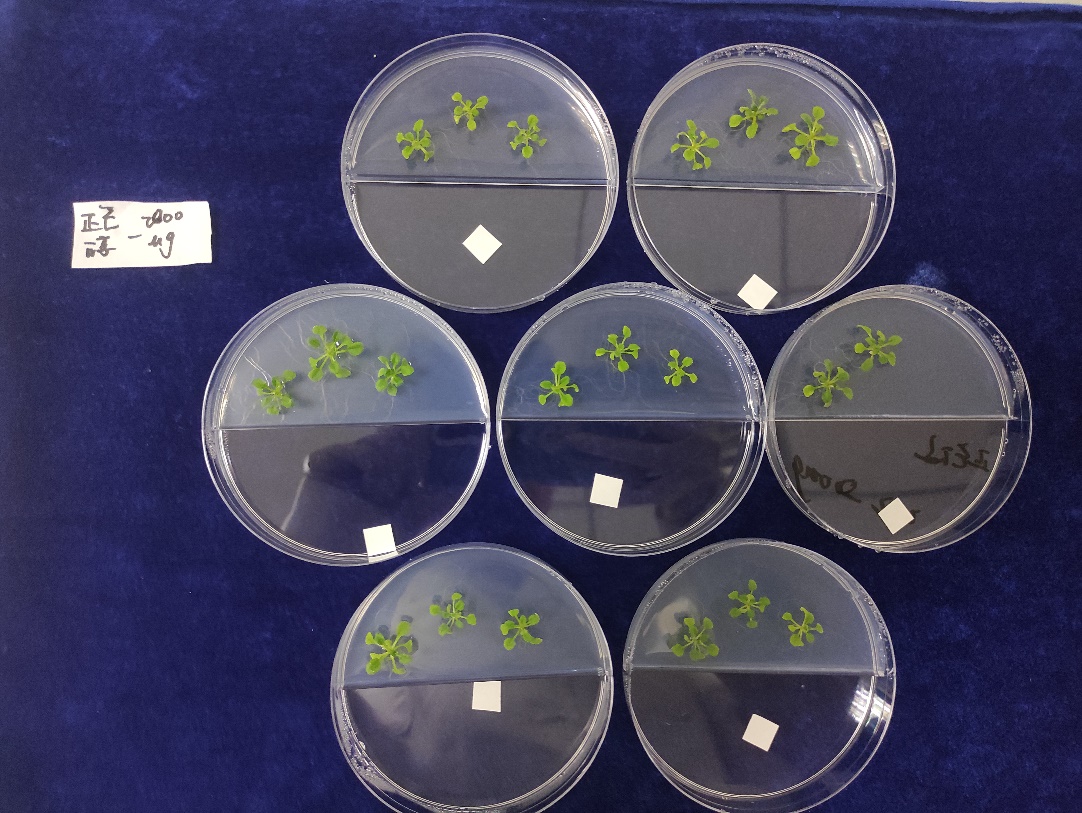 Figure S5. Inhibitory effect of selected VOCs on the growth of Arabidopsis. a: sterile water; b: ethanol; c: 10 µg hendecane; d: 100 µg hendecane; e: 500 µg hendecane; f: 1000 µg hendecane; g: 2000 µg hendecane; h: 10 µg tetradecane; i: 100 µg tetradecane; j: 500 µg tetradecane; k: 1000 µg tetradecane; l: 2000 µg tetradecane; m: 10 µg 1-hexanol; n: 100 µg 1-hexanol; o: 1-500 µg 1-hexanol; p: 1000 µg 1-hexanol; q: 2000 µg 1-hexanol.CategorySpeciesPreservation numberCulture mediumBacteriaPseudomonas putidaCCTCC AB2014017NAPseudomonas aeruginosaCCTCC AB93066NAErwinia oleaeCCTCC AB2014255NAErwinia tasmaniensisCCTCC AB2014256NAEscherichia coliCCTCC AB204033LBYeastCandida albicansCCTCC AY2022003LBFilamentous fungiPenicillium communeCCTCC AF93302PDAPenicillium expansumCCTCC S2022025PDAPenicillium polonicumCCTCC S2022026PDAMucor racemosusCCTCC AF93267PDAAspergillus fumigatusCCTCC AF93048PDAAspergillus sp.CCTCC AF2019015PDAFusarium sp.CCTCC AF93230PDATrichoderma sp.CCTCC AF2018015PDAYeaststrainInhibition rate (%, Mean±SD)Inhibition rate (%, Mean±SD)Inhibition rate (%, Mean±SD)Inhibition rate (%, Mean±SD)Inhibition rate (%, Mean±SD)Inhibition rate (%, Mean±SD)Inhibition rate (%, Mean±SD)Inhibition rate (%, Mean±SD)Inhibition rate (%, Mean±SD)YeaststrainE. coliC. albicansP. communeP. expansumP. polonicumAspergillus sp.A. fumigatusM. racemosusFusarium sp.A2948.15±12.83b53.33±5.77d25.00±6.61a65.69±2.12a54.36±7.48a65.71±33.52a93.52±11.23b26.23±13.98a20.00±17.33aA21170.37±6.42b40.00±0.00c59.17±13.77a77.33±19.66b68.19±25.77a91.23±11.05b90.97±12.77b54.64±7.35b74.67±19.91bA3770.37±6.42b46.67±5.77d73.33±5.20b76.72±20.16b67.50±5.22a72.89±22.23a93.98±10.42b58.47±7.35b30.22±10.01aA3866.67±11.11b13.33±5.77a59.17±12.33a60.78±7.65a55.74±3.17a55.34±5.52a99.54±0.80b45.08±15.36a19.11±6.01aC2148.15±6.42b10.00±0.00a41.67±22.41a43.63±9.43a66.11±17.89a72.89±23.48a52.78±5.89a41.26±9.57a55.11±19.79aC2333.33±11.11a10.00±0.00a41.67±13.77a35.05±10.45a34.99±4.32a43.78±11.84a90.74±8.14b48.36±10.66a33.78±22.36aC3114.81±6.42a10.00±0.00a41.67±6.29a38.11±2.81a46.06±2.07a53.75±1.38a82.41±16.22b32.51±3.10a20.89±7.81aD1351.85±6.42b13.33±5.77a23.33±1.44a44.85±17.54a70.26±23.32a68.90±25.20a98.61±2.41b36.34±4.21a47.11±18.10aD2451.85±6.42b20.00±0.00b45.00±13.23a57.72±5.51a62.66±14.52a68.10±1.38a84.72±18.16b50.55±8.69a33.33±6.11aD2740.74±6.42a3.33±0.00a31.67±2.89a39.34±9.55a65.42±29.14a62.52±9.96a100.00±0.00b45.63±8.05a44.44±2.04aD4151.85±6.42b10.00±0.00a39.17±19.42a59.56±7.35a43.29±7.85a56.94±35.24a100.00±0.00b34.97±10.38a49.78±29.70aE2448.15±12.83b43.33±5.77c45.00±20.46a24.02±1.06a62.66±14.52a35.41±7.18a95.14±6.87b44.54±0.47a24.89±15.91a73148.15±6.42b46.67±5.77d52.50±5.00a52.82±14.04a61.96±9.58a85.65±6.33a93.75±8.84b29.51±3.57a19.33±6.60aMR66.67±11.11b33.33±5.77c36.67±35.91a49.75±14.97a75.10±17.97a45.77±7.31a100.00±0.00b32.79±7.51a47.56±33.32aYeast strainChlorophyll content (mg/g)Chlorophyll content (mg/g)Chlorophyll content (mg/g)Fresh weight (mg)Fresh weight (mg)Fresh weight (mg)Shoot height(cm)Leaf numbersBlossomedflowersYeast strainChlorophyllacontentChlorophyllbcontentTotalchlorophyllcontentTotalfreshweightRoot weightShoot weightShoot height(cm)Leaf numbersBlossomedflowersExperiment1CK0.16±0.040.07±0.010.22±0.06111.00±63.1422.83±15.4388.17±48.387.15±1.2318.50±2.881.83±0.75Experiment1A290.19±0.100.07±0.030.26±0.15361.75±88.83**102.00±32.07**259.75±59.30**6.53±0.7437.75±10.31**2.75±1.50Experiment1A2110.12±0.060.05±0.020.17±0.08176.25±40.3461.75±20.19114.50±37.556.89±0.8019.00±2.163.25±1.26Experiment1A380.16±0.080.07±0.020.23±0.12209.75±84.7967.25±36.93142.50±52.115.83±0.7520.25±1.502.00±0.82Experiment1C210.20±0.050.08±0.020.28±0.08206.80±54.1552.80±29.18154.00±56.476.51±1.1720.20±2.282.40±2.30Experiment1C230.18±0.040.07±0.010.24±0.06247.00±88.19*79.80±46.69*167.20±46.59*6.74±1.0224.60±2.883.60±2.88Experiment1MR0.14±0.020.06±0.010.19±0.0360.80±13.8522.20±8.9338.60±14.723.82±1.28**13.40±2.410.00±0.00Experiment2CK0.10±0.020.07±0.020.17±0.02141.00±70.0012.58±8.78128.58±63.174.11±1.3925.25±7.351.75±1.54Experiment2A370.02±0.010.03±0.01**0.04±0.0241.00±17.88**4.40±3.4736.40±15.85**0.31±0.09**13.30±2.67**0.00±0.00Experiment2C310.27±0.10*0.08±0.030.35±0.15**161.00±47.4320.27±9.14139.82±41.706.50±1.30**28.91±7.234.91±1.92**Experiment2D130.17±0.030.05±0.010.22±0.05261.00±70.84**28.64±7.03*232.36±65.07**7.85±2.15**32.55±6.89*8.55±3.62**Experiment2D240.21±0.030.07±0.010.27±0.05239.55±77.77**33.18±14.23**206.36±65.70**5.75±1.06*31.27±7.105.18±1.08**Experiment2D270.11±0.050.04±0.010.15±0.06258.08±48.80**31.25±10.62**226.83±40.55**5.79±1.53*34.75±7.29**3.33±0.98Experiment2D410.27±0.04*0.08±0.010.36±0.06**296.17±88.03**55.00±24.46**244.50±70.11**6.57±1.97**32.92±6.73*6.75±2.96**Experiment2E240.18±0.080.06±0.020.24±0.11241.73±48.59**27.45±6.27*214.36±46.64**6.59±1.13**32.09±4.854.91±1.64**Experiment27310.40±0.17**0.00±0.00**0.33±0.14**10.25±7.76**1.88±2.108.38±5.76**0.43±0.29**9.75±1.16**0.00±0.00Yeast strainChlorophyll content (mg/g)Chlorophyll content (mg/g)Chlorophyll content (mg/g)Fresh weight (mg)Fresh weight (mg)Fresh weight (mg)Shoot height(cm)Leaf numbersBlossomedflowersYeast strainChlorophyllacontentChlorophyllbcontentTotalchlorophyllcontentTotalfreshweightRoot weightShoot weightShoot height(cm)Leaf numbersBlossomedflowersUnblossomedflowersControl0.06±0.010.04±0.000.10±0.01331.00±128.8333.30±26.00297.67±108.183.21±1.4935.67±4.610.11±0.337.78±6.96A290.05±0.010.04±0.020.09±0.03544.50±131.44**79.67±76.11*454.88±97.74**1.36±0.40**53.25±8.40**0.00±0.000.00±0.00A2110.02±0.000.03±0.000.04±0.01292.10±85.9363.70±46.50228.40±48.691.13±0.13**23.00±4.29**0.00±0.000.00±0.00A370.02±0.000.03±0.000.04±0.01423.60±69.48163.00±42.52**260.60±37.991.17±0.12**20.70±3.20**0.00±0.000.00±0.00A380.09±0.020.05±0.000.14±0.03673.11±138.32**84.56±27.68*588.56±120.47**2.46±1.0456.78±9.58**0.00±0.006.22±11.72C210.12±0.030.05±0.010.17±0.04800.11±80.04**114.11±34.56**686.00±95.07**2.83±0.5747.56±12.19**0.00±0.000.00±0.00C230.12±0.050.05±0.010.17±0.07437.67±87.1851.56±16.82386.11±82.261.71±0.27**32.11±5.130.00±0.000.00±0.00C310.15±0.06**0.06±0.02*0.22±0.08**338.33±47.7741.44±13.50296.89±49.691.34±0.38**37.33±7.140.00±0.000.00±0.00D130.13±0.03*0.06±0.010.19±0.04*639.22±128.35**96.78±32.58**542.44±101.86**1.83±0.21**50.33±12.05**0.00±0.000.56±1.67D270.21±0.06**0.08±0.02**0.30±0.09**609.78±69.14**66.00±25.10543.78±48.18**2.30±0.4143.11±7.880.00±0.001.89±3.95D410.11±0.010.05±0.000.16±0.01445.67±102.8733.22±15.09412.44±95.50**7.37±1.60**51.44±7.47**1.22±1.6426.33±11.00**7310.01±0.000.02±0.000.04±0.006.00±1.41**2.11±0.783.89±1.27**0.31±0.03**3.89±0.78**0.00±0.000.00±0.00MR0.01±0.000.03±0.000.04±0.01354.90±58.91118.90±48.78**236.00±23.531.31±0.09**17.00±1.94**0.00±0.000.00±0.00D24NDNDNDNDNDNDNDNDNDNDE24----------New VOCNew VOCNew VOCNew VOCNew VOCNew VOCNew VOCNew VOCPeak Area (unit, ×106)，Mean±SDPeak Area (unit, ×106)，Mean±SDPeak Area (unit, ×106)，Mean±SDClassicClassicClassicNameCAS
numberCAS
numberRI(min)Chemical
formulaMWStrain731StrainD13StrainD41AlcoholAlcohol1-Hexanol1-Hexanol1-Hexanol111-27-37.738C6H14O102298.1±14.7 --2-Hexyl-1-octanol2-Hexyl-1-octanol2-Hexyl-1-octanol19780-79-115.665C14H30O214-2.5±0.1-Organic acidOrganic acidIsobutyric acidIsobutyric acidIsobutyric acid79-31-25.572C4H8O288--18.1±10.1AlkaneAlkane2-Methyl butane2-Methyl butane2-Methyl butane78-78-410.152C5H1272-7.2±0.1-DecaneDecaneDecane124-18-512.506C10H22142--1.6±0.2HendecaneHendecaneHendecane1120-21-412.602C11H24156-1.4±0.01.7±0.42,6-Dimethyl undecane2,6-Dimethyl undecane2,6-Dimethyl undecane17301-23-414.354C13H28184-2.2±0.1-2,3,4-Trimethyl decane2,3,4-Trimethyl decane2,3,4-Trimethyl decane62238-15-714.490C13H28184-3.8±0.1-n-Tridecanen-Tridecanen-Tridecane629-50-514.951C13H281841.4±0.515.4±0.2-TetradecaneTetradecaneTetradecane629-59-415.269C14H30198-2.1±0.36.8±0.82,6,10-Trimethyl tetradecane2,6,10-Trimethyl tetradecane2,6,10-Trimethyl tetradecane14905-56-714.166C17H36240-3.1±0.3-n-Heptadecanen-Heptadecanen-Heptadecane629-78-715.399C17H36240-11.4±5.0-OctadecaneOctadecaneOctadecane593-45-318.114C18H38254-3.6±0.4-2,6-Dimethyl heptadecane2,6-Dimethyl heptadecane2,6-Dimethyl heptadecane54105-67-814.951C19H40268-3.5±0.5-TerpeneTerpene(+)-Aromadendrene(+)-Aromadendrene(+)-Aromadendrene489-39-417.464C15H24204--2.2±1.3γ-Muuroleneγ-Muuroleneγ-Muurolene30021-74-017.641C15H2420415.6±13.6--(-)-Thujopsen(-)-Thujopsen(-)-Thujopsen470-40-617.771C15H24204--1.2±0.1